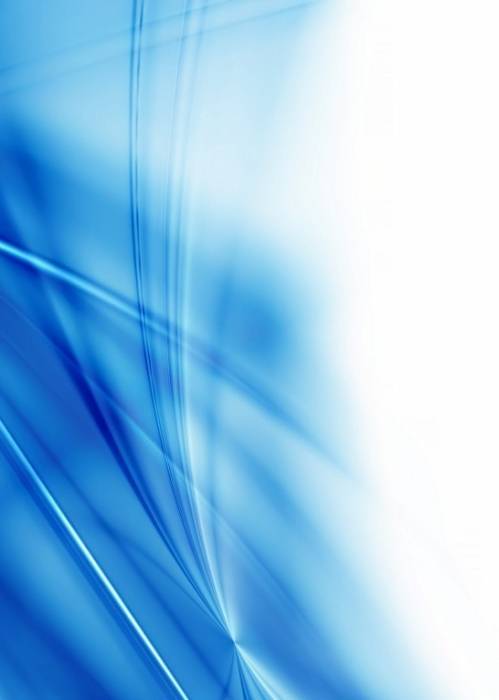 Профсоюз работников народного образования и науки Российской ФедерацииМарийская республиканская организация 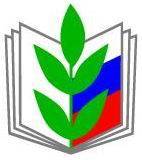 Практика создания и организации деятельности Объединения работодателей(Из опыта работы Марийской республиканской организации Профсоюза)г. Йошкар-Ола2017 г.1. Федеральное законодательство, регламентирующее создание и деятельность объединения работодателейПонятие «объединение работодателей» введено Трудовым кодексом Российской Федерации, следовательно, содержание его отдельных статей регламентирует место, сущность и деятельность объединения работодателей 
в системе трудовых отношений, а именно:Статья 2. Основные принципы правового регулирования трудовых отношений и иных непосредственно связанных с ними отношений. Исходя из общепризнанных принципов и норм международного права 
и в соответствии с Конституцией Российской Федерации, основными принципами правового регулирования трудовых отношений и иных непосредственно связанных с ними отношений признаются:обеспечение права работников и работодателей на объединение для защиты своих прав и интересов, включая право работников создавать профессиональные союзы и вступать в них, право работодателей создавать объединения работодателей и вступать в них;Статья 22. Основные права и обязанности работодателяРаботодатель имеет право:создавать объединения работодателей в целях представительства 
и защиты своих интересов и вступать в них;Статья 33. Представители работодателейПри проведении коллективных переговоров, заключении или изменении соглашений, разрешении коллективных трудовых споров по поводу их заключения или изменения, а также при формировании и осуществлении деятельности комиссий по регулированию социально-трудовых отношений интересы работодателей представляют соответствующие объединения работодателей. В случае отсутствия на федеральном, межрегиональном, региональном или территориальном уровне социального партнерства отраслевого (межотраслевого) объединения работодателей его полномочия может осуществлять соответственно общероссийское, межрегиональное, региональное, территориальное объединение работодателей при условии, что состав членов такого объединения отвечает требованиям, установленным федеральным законом для соответствующего отраслевого (межотраслевого) объединения работодателей.Статья 35. Комиссии по регулированию социально-трудовых отношенийНа федеральном уровне образуется постоянно действующая Российская трехсторонняя комиссия по регулированию социально-трудовых отношений, деятельность которой осуществляется в соответствии с федеральным законом. Членами Российской трехсторонней комиссии по регулированию социально-трудовых отношений являются представители общероссийских объединений профсоюзов, общероссийских объединений работодателей, Правительства Российской Федерации.Статья 35.1. Участие органов социального партнерства в формировании 
и реализации государственной политики в сфере трудаВ целях согласования интересов работников (их представителей), работодателей (их представителей) и государства по вопросам регулирования социально-трудовых отношений и связанных с ними экономических отношений федеральные органы государственной власти, органы государственной власти субъектов Российской Федерации и органы местного самоуправления обязаны обеспечивать условия для участия соответствующих комиссий по регулированию социально-трудовых отношений (в случаях, когда такие комиссии на соответствующем уровне социального партнерства не образованы, - соответствующих профсоюзов (объединений профсоюзов) и объединений работодателей) в разработке и (или) обсуждении проектов законодательных и иных нормативных правовых актов, программ социально-экономического развития, других актов органов государственной власти и органов местного самоуправления в сфере труда в порядке, установленном настоящим Кодексом, другими федеральными законами и иными нормативными правовыми актами Российской Федерации, законами и иными нормативными правовыми актами субъектов Российской Федерации, нормативными правовыми актами органов местного самоуправления, соглашениями.Проекты законодательных актов, нормативных правовых и иных актов органов исполнительной власти и органов местного самоуправления в сфере труда, а также документы и материалы, необходимые для их обсуждения, направляются на рассмотрение в соответствующие комиссии по регулированию социально-трудовых отношений (соответствующим профсоюзам (объединениям профсоюзов) и объединениям работодателей) федеральными органами государственной власти, органами государственной власти субъектов Российской Федерации или органами местного самоуправления, принимающими указанные акты.Решения соответствующих комиссий по регулированию социально-трудовых отношений или мнения их сторон (заключения соответствующих профсоюзов (объединений профсоюзов) и объединений работодателей) по направленным им проектам законодательных актов, нормативных правовых и иных актов органов исполнительной власти и органов местного самоуправления подлежат обязательному рассмотрению федеральными органами государственной власти, органами государственной власти субъектов Российской Федерации или органами местного самоуправления, принимающими указанные акты.Статья 47. Порядок разработки проекта соглашения и заключения соглашенияПорядок, сроки разработки проекта соглашения и заключения соглашения определяются комиссией. Комиссия обязана распространить информацию 
о начале коллективных переговоров по заключению соглашения через средства массовой информации. Комиссия имеет право уведомить работодателей, 
не являющихся членами объединения работодателей, ведущего коллективные переговоры по разработке проекта соглашения и заключению соглашения, 
о начале коллективных переговоров. Работодатель, получивший указанное уведомление, обязан проинформировать об этом выборный орган первичной профсоюзной организации, объединяющей работников данного работодателя. Работодатель, не являющийся членом объединения работодателей, ведущего коллективные переговоры по заключению соглашения, вправе участвовать 
в коллективных переговорах путем вступления в члены этого объединения работодателей или в других формах, определенных этим объединением работодателей.Статья 48. Действие соглашенияСоглашение действует в отношении:всех работодателей, являющихся членами объединения работодателей, заключившего соглашение, а также являющихся членами объединений работодателей, иных некоммерческих организаций, входящих в объединение работодателей, заключившее соглашение. Прекращение членства в объединении работодателей не освобождает работодателя от выполнения соглашения, заключенного в период его членства. Работодатель, вступивший в объединение работодателей в период действия соглашения, обязан выполнять обязательства, предусмотренные этим соглашением;работодателей, не являющихся членами объединения работодателей, заключившего соглашение, которые уполномочили указанное объединение от их имени участвовать в коллективных переговорах и заключить соглашение либо присоединились к соглашению после его заключения;Статья 144. Системы оплаты труда работников государственных 
и муниципальных учрежденийСистемы оплаты труда работников государственных и муниципальных учреждений устанавливаются с учетом единого тарифно-квалификационного справочника работ и профессий рабочих, единого квалификационного справочника должностей руководителей, специалистов и служащих или профессиональных стандартов, а также с учетом государственных гарантий по оплате труда, рекомендаций Российской трехсторонней комиссии по регулированию социально-трудовых отношений (часть третья статьи 135 настоящего Кодекса) и мнения соответствующих профсоюзов (объединений профсоюзов) и объединений работодателей.Статья 210. Основные направления государственной политики в области охраны трудаРеализация основных направлений государственной политики в области охраны труда обеспечивается согласованными действиями органов государственной власти Российской Федерации, органов государственной власти субъектов Российской Федерации и органов местного самоуправления, работодателей, объединений работодателей, а также профессиональных союзов, их объединений и иных уполномоченных работниками представительных органов по вопросам охраны труда.Статья 216.1. Государственная экспертиза условий трудаГосударственная экспертиза условий труда осуществляется на основании определений судебных органов, обращений органов исполнительной власти, работодателей, объединений работодателей, работников, профессиональных союзов, их объединений, иных уполномоченных работниками представительных органов, органов Фонда социального страхования Российской Федерации.Статья 219. Право работника на труд в условиях, отвечающих требованиям охраны трудаКаждый работник имеет право на:обращение в органы государственной власти Российской Федерации, органы государственной власти субъектов Российской Федерации и органы местного самоуправления, к работодателю, в объединения работодателей, 
а также в профессиональные союзы, их объединения и иные уполномоченные работниками представительные органы по вопросам охраны труда;Статья 365. Взаимодействие федеральной инспекции труда с государственными органами, органами местного самоуправления и организациямиФедеральная инспекция труда осуществляет свою деятельность во взаимодействии с федеральными органами исполнительной власти, осуществляющими функции по федеральному государственному надзору 
в установленной сфере деятельности, иными федеральными органами исполнительной власти, органами исполнительной власти субъектов Российской Федерации, органами местного самоуправления, органами прокуратуры, профессиональными союзами 
(их объединениями), объединениями работодателей, другими организациями.Статья 400. Рассмотрение требований работников, профессиональных союзов и их объединенийОбъединения работодателей, иные представители работодателей, определенные в соответствии со статьей 34 настоящего Кодекса, обязаны принять 
к рассмотрению направленные им требования профессиональных союзов 
(их объединений) и сообщить в письменной форме профессиональным союзам 
(их объединениям) о принятом решении в течение трех недель со дня получения указанных требований.Статья 410. Объявление забастовкиО начале предстоящей забастовки работодатель должен быть предупрежден 
в письменной форме не позднее чем за пять рабочих дней. О начале забастовки, объявленной профессиональным союзом (объединением профессиональных союзов), объединение работодателей, иные представители работодателей, определенные 
в соответствии со статьей 34 настоящего Кодекса, должны быть предупреждены 
в письменной форме не позднее чем за семь рабочих дней.Статья 411. Орган, возглавляющий забастовкуОрган, возглавляющий забастовку, имеет право приостановить забастовку. 
Для возобновления забастовки не требуется повторное рассмотрение коллективного трудового спора примирительной комиссией или в трудовом арбитраже. Работодатель и соответствующий государственный орган по урегулированию коллективных трудовых споров должны быть предупреждены в письменной форме о возобновлении забастовки не позднее чем за два рабочих дня, а о возобновлении забастовки, объявленной профессиональным союзом (объединением профессиональных союзов), объединение работодателей, иные представители работодателей, определенные 
в соответствии со статьей 34 настоящего Кодекса, и соответствующий государственный орган по урегулированию коллективных трудовых споров должны быть предупреждены в письменной форме не позднее чем за три рабочих дня.II. Поскольку согласно статье 33 Трудового кодекса объединение работодателей является некоммерческой организацией, то его создание, реорганизацию, ликвидацию, деятельность, управление, контроль за его деятельностью регулирует Федеральный закон от 12 января 1996 года № 7-ФЗ «О некоммерческих организациях».III. Правовое положение объединений работодателей, порядок их создания, принципы деятельности, права и обязанности членов объединений работодателей, учредительные документы, права и ответственность объединения работодателей, его имущество определяет Федеральный закон от 27 ноября 2002 года № 156-ФЗ 
«Об объединениях работодателей».IV. Легитимность объединений работодателей, их роль и содержание деятельности в системе образования определено отдельными статьями Федерального закона от 29  декабря 2012 года № 273-ФЗ «Об образовании в Российской Федерации», а именно: Статья 2. Основные понятия, используемые в настоящем Федеральном законе32) участники отношений в сфере образования - участники образовательных отношений и федеральные государственные органы, органы государственной власти субъектов Российской Федерации, органы местного самоуправления, работодатели и их объединения;Статья 10. Структура системы образованияСистема образования включает в себя:5) объединения юридических лиц, работодателей и их объединений, общественные объединения, осуществляющие деятельность в сфере образования.Статья 74. Квалификационный экзамен3. Квалификационный экзамен независимо от вида профессионального обучения включает в себя практическую квалификационную работу и проверку теоретических знаний в пределах квалификационных требований, указанных в квалификационных справочниках, и (или) профессиональных стандартов по соответствующим профессиям рабочих, должностям служащих. К проведению квалификационного экзамена привлекаются представители работодателей, их объединений.Статья 96. Общественная аккредитация организаций, осуществляющих образовательную деятельность. Профессионально-общественная аккредитация образовательных программ3. Работодатели, их объединения, а также уполномоченные ими организации вправе проводить профессионально-общественную аккредитацию основных профессиональных образовательных программ, основных программ профессионального обучения и (или) дополнительных профессиональных программ, реализуемых организацией, осуществляющей образовательную деятельность.О создании и организации деятельности Объединения работодателейО практике  работы Марийской республиканской организации Профсоюза по созданию и взаимодействию 
с объединениями работодателей государственных и муниципальных образовательных организацийОдной из задач Профессионального союза работников народного образования и науки Российской Федерации, определенной Программой развития деятельности на 2015-2020 годы, является построение  своих взаимоотношений  с органами законодательной и исполнительной власти всех уровней и работодателями на принципах социального партнёрства, основанного на равноправии, уважении и учете прав и интересов работников образования, работодателей и государства, обеспечивая устойчивое развитие отечественного образования, дальнейшее укрепление и рост авторитета профсоюзных организаций в сфере образования.Время диктует необходимость повышения эффективности социального диалога между властью, обществом и педагогическим сообществом при реализации приоритетных задач государственной политики в сфере образования, нахождение баланса между интересами работников сферы образования, власти и общества по повышению социального и профессионального статуса учителя, воспитателя, преподавателя, обучающегося.В этой связи одним из значимых направлений работы Марийского республиканского комитета Профсоюза остаются вопросы повышения качества коллективно-договорного регулирования, участия в формировании легитимной стороны социально-трудовых отношений на уровне муниципалитетов, первичных, территориальных и региональной организаций Профсоюза. Республиканский комитет с 2005 года активно участвовал в создании республиканского отраслевого объединения работодателей государственных образовательных организаций. Наши подходы в этой работе известны, поскольку были предметом обсуждения на заседании исполкома Профсоюза в 2007 году и рекомендованы к распространению в других региональных организациях Общероссийского профсоюза образования.Алгоритм нашей работы прост: объединение создается учредительной конференцией и является стороной при заключении регионального отраслевого соглашения. Три стороны планируют методы контроля за его исполнением, ежегодно отчитываются публично, вместе организуют и проводят массовые дела. Работа планируется совместно как планами Министерства образования и науки Республики Марий Эл, так планами республиканского комитета Профсоюза.Заседания отраслевой трехсторонней комиссии также планируются совместно и рассматриваются ежеквартально. Подавляющее число проектов локальных нормативных актов, в том числе проекты законов, постановлений Правительства Республики Марий Эл, которые инициирует и готовит отраслевое министерство, в соответствии со статьей 35.1 Трудового кодекса Российской Федерации проходят обсуждение на заседаниях трехсторонней комиссии. Это позволяет на стадии подготовки документов согласовать позиции сторон, учесть предложения, определить совместную тактику действий.Перечень вопросов и совместных мониторингов подтверждает широкий спектр проблем, которые мы решаем вместе.В 2010 году создана Ассоциация учреждений профессионального образования Республики Марий Эл, которая имеет статус юридического лица. Два представителя этой ассоциации являются членами республиканской отраслевой трехсторонней комиссии и активно в ней работают.Республиканский комитет, специалисты аппарата, реализуя задачу повышения взаимодействия и результативности социального диалога на уровне конкретной образовательной организации и каждого муниципалитета, предметно изучили полномочия сторон, заключающих отраслевые соглашения на уровне городских округов и муниципальных районов.В соответствии с решением президиума Марийской республиканской организации Профсоюза работников народного образования и науки РФ 
от 9.02.2017 № 1-1 специалисты аппарата рескома Профсоюза провели  мониторинг содержания Положений об органах местного самоуправления, осуществляющих управление в сфере образования на территории Республики Марий Эл, на предмет установленных полномочий по регулированию социально-трудовых отношений. По результатам мониторинга  выявлены в содержании положений нарушения действующего трудового законодательства и законодательства об образовании: ряду отделов (управлений) образования не переданы полномочия органов местного самоуправления по исполнению функций учредителя, распорядителя бюджетных средств в отношении подведомственных образовательных организаций, приему и увольнению их руководителей, подписанию отраслевых соглашений, представлению интересов работодателей, не регламентировано взаимодействие с общественными объединениями по вопросам трудовых отношений и социальной защиты работников образования. В этой связи наряду с другими встал вопрос о легитимности заключенных территориальных отраслевых соглашений, в которых одна из сторон – отдел (управление) образования - не обладает соответствующими полномочиями.Рескомом профсоюза были направлены письма в адрес Министерства образования и науки Республики Марий Эл, руководителей отделов (управлений) образования с просьбой совместно с администрациями муниципальных образований устранить выявленные нарушения в установленный срок.В результате переговоров с главами администраций, руководителями 
и юридическими службами отделов (управлений) образования положение дел меняется в лучшую сторону – в положения об отделах (управлениях) образования вносятся соответствующие изменения и дополнения. В отдельных муниципальных образованиях главы администраций приняли решение не передавать полномочия 
по заключению отраслевых территориальных соглашений, а заключать их самостоятельно от имени администрации муниципального образования. В соответствии со статьями 20 и 22 Трудового кодекса Российской Федерации, статьей 28 Федерального закона от 29 декабря 2012 г. № 273-ФЗ «Об образовании в Российской Федерации» ответственность за реализацию всего спектра социально-трудовых отношений внутри организации возложена на юридическое лицо – образовательную организацию.В условиях экономического кризиса, несовершенства действующего законодательства, снижения бюджетного финансирования образовательных организаций путем установления размера финансирования через государственное и муниципальное задание, передачи более 700 государственных полномочий в сфере образования на региональный и муниципальный уровни без финансового обеспечения, образовательная организация в лице ее руководителя юридически остается единственным ответчиком по всем обязательствам, в том числе финансовым. Штрафные санкции надзорных органов, бюджетные выплаты по судебным искам 
к положительному решению проблем, связанных с финансовым необеспечением переданных полномочий, не приводит.В республике второй год сложилась парадоксальная ситуация: в ряде муниципальных образований республики работники отрасли получают заработную плату только на основании обращений в прокуратуру, решений мировых судей или решений комиссии по трудовым спорам. Причина одна – большая кредиторская задолженность образовательных организаций, налоговые и иные выплаты. Правда, ситуация меняется. Но в 2-3 муниципалитетах нарушение трудовых прав на своевременную оплату труда происходит в течение 2016 и текущего года каждые 
2 недели. Следует отметить, что субвенция на выплату заработной платы поступает 
из федерального и республиканского бюджетов на счета образовательных организаций своевременно. Однако задачу одномоментного погашения всех имеющихся долгов и недопущения образования новых Правительству республики, главам муниципальных образований и образовательным организациям пока решить не удается.Настойчивая позиция Общероссийского Профсоюза образования, Марийского республиканского комитета Профсоюза по этим проблемам коллегам и членам Профсоюза известны. Но без внесения поправок в федеральное законодательство решить вопрос первоочередных платежей заработной платы перед другими выплатами в случае наличия кредиторской задолженности в бюджетных организациях 
не представляется возможным.Считаю, что все региональные организации Профсоюза должны проявить солидарность с коллегами, у кого есть подобные проблемы муниципалитетах, и направить обращения в свои законодательные собрания на основании решений, принятых в Профсоюзе.Практика развития социально-трудовых отношений в отрасли убедила, что, только объединяя усилия всех участников трудовых отношений: исполнительной власти, работодателей, профсоюзов и самих работников, можно находить выход 
в решении возникающих вопросов.Мое глубокое убеждение, что и руководители образовательных организаций нуждаются в консолидации своих действий. В связи с этим следует признаться, инициатива по созданию муниципальных отраслевых объединений работодателей исходила от профсоюзной стороны. Мы еще раз изучили правовые документы по его созданию: Трудовой кодекс Российской Федерации, Федеральные законы «О некоммерческих организациях», 
«Об объединениях работодателей», «Об образовании в Российской Федерации» и пришли к выводу о целесообразности и необходимости создания объединений работодателей отрасли как на уровне муниципальных образований, так и на региональном уровне. В результате совместных действий специалистов аппарата рескома Профсоюза, председателей территориальных организаций Профсоюза, руководителей отделов (управлений) образования при поддержке руководства Министерства образования и науки Республики Марий Эл в течение 2016 - 2017 годов прошли учредительные конференции 
в 10 муниципальных образованиях Республики Марий Эл по созданию объединения работодателей муниципальных образовательный организаций: в г.Козьмодемьянске и Волжске, Юринском, Куженерском, Мари-Турекском, Моркинском, Новоторъяльском, Советском, Параньгинском, Сернурском районах. Всего на начало июня 2017 г. объединения работодателей насчитывают в своих рядах на добровольной основе 282 образовательные организации, осуществляющие образовательную деятельность на территории Республики Марий Эл.В настоящее время проводится активная работа по созданию объединения работодателей в Горномарийском и Звениговском муниципальных районах.8 июня 2017 г. в г.Йошкар-Оле прошла учредительная конференция 
по созданию регионального отраслевого объединения работодателей образовательных организаций  в Республике Марий Эл.  В конференции приняло участие 46 делегатов из тех муниципалитетов, где созданы объединения работодателей, а также от Объединения работодателей государственных образовательных учреждений, Ассоциации учреждений профессионального образования Республики Марий Эл.Гостями конференции были Цветкова О.Н., председатель профобъединения Республики Марий Эл, Гусакова Т.М, первый заместитель министра образования и науки Республики Марий Эл, которые в своих выступлениях высказали однозначное позитивное мнение по поводу важности создания регионального отраслевого объединения работодателей с точки зрения легитимности третьей стороны социального партнерства в решении социально-трудовых отношений.Итогом работы учредительной конференции при единогласном открытом голосовании стало решение о создании Регионального отраслевого объединения работодателей образовательных организаций в Республике Марий Эл со статусом юридического лица. В ходе конференции принят Устав объединения работодателей, выбран его Совет и ревизионная комиссия. Председателем объединения работодателей единогласным решением членов Совета избран генеральный директор ГАОУ Республики Марий Эл «Лицей Бауманский», председатель Объединения работодателей государственных образовательных учреждений Пейсахович Г.Е.Основные задачи Регионального объединения работодателей образовательных организаций в Республике Марий Эл - координация действий работодателей образовательных организаций по обеспечению требований законодательства при реализации трудовых прав и социальных гарантий работников, обеспечение легитимной стороны работодателей в реализации принципов социального партнерства, представительство интересов и зашита прав своих членов во взаимоотношениях с органами законодательной и государственной власти, профсоюзными организациями 
и общественными объединениями. Уверена, что создание и организация деятельности Объединения работодателей станет новым позитивным шагом в развитии социально-трудовых отношений в сфере образования Республики Марий Эл.Письмо-обращение республиканского комитета Профсоюза 
к главам муниципальных образований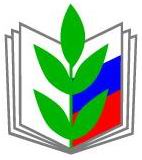 Уважаемые  коллеги!Президиум Марийского республиканского комитета Общероссийского Профсоюза образования поздравляет Вас, всех жителей района с наступившим 
2017 годом.Желаем всем в Новом году крепкого здоровья, ощутимых успехов в труде, продолжения результативного социального диалога, мира, радости, финансовой стабильности, уважения и согласия!В 2016 году совместными усилиями власти, работодателей и профсоюзов удалось сохранить социальный мир, обеспечить выполнение конституционных гарантий жителям республики. Одним из результативных методов взаимодействия всех заинтересованных сторон в реализации социальных гарантий и трудовых прав работников в сфере образования Вашего района является последовательное развитие социального партнерства. В образовательных организациях Республики Марий Эл действует более 560 коллективных договоров. До 1 марта все руководители и председатели профсоюзных организаций завершают проведение собраний 
в коллективах, на которых стороны отчитываются перед работниками о ходе выполнения заключенного коллективного договора за 2016 год. Аналогичные сроки определены Министерством образования и науки Республики Марий Эл и Республиканским комитетом профсоюза для проведения отчетов руководителей органов управления в сфере образования муниципалитетов и территориальных организаций профсоюза по заключенному территориальному отраслевому соглашению. На 2017 год в отрасли поставлены задачи по дальнейшему развитию системы социального партнерства в муниципалитетах, завершению формирования легитимной стороны соглашений - объединений работодателей. Вынуждены обратить Ваше внимание на то, что сторону работодателей 
при заключении отраслевого соглашения на уровне муниципалитетов должно представлять отраслевое объединение работодателей образовательных организаций муниципалитета, поскольку в соответствии с Федеральным законом от 29 декабря 2012 г. № 273-ФЗ «Об образовании в Российской Федерации» работодателем 
для работников в системе образования является образовательная организация. В отрасли уже созданы и 5 лет работают отраслевое объединение работодателей государственных образовательных организаций, отраслевое объединение работодателей образовательных организаций Мари-Турекского, Параньгинского, Куженерского районов, г. Козьмодемьянска. В январе пройдут учредительные конференции в г. Волжске, Моркинском, Сернурском, Советском районах.Обращаем ваше внимание на то, что в соответствии со статьей 45 Трудового кодекса РФ территориальное отраслевое соглашение - правовой акт, регулирующий социально-трудовые отношения и устанавливающий общие принципы регулирования связанных с ними экономических отношений, заключаемый между полномочными представителями работников и работодателей на отраслевом и территориальном уровнях социального партнерства в пределах их компетенции.«Соглашения, содержащие обязательства, финансовое обеспечение выполнения которых осуществляется за счет средств соответствующих бюджетов, заключаются при обязательном участии соответствующих органов государственной власти или органов местного самоуправления, являющихся стороной соглашения».Соответственно, территориальные отраслевые соглашения должны заключаться между работниками (представителями работников в лице территориальной отраслевой профсоюзной организации), работодателями (представителями работодателей) и органами местного самоуправления.Анализ территориальных соглашений по регулированию социально-трудовых отношений отрасли образования, положений об отделах (управлениях) образования муниципальных образований Республики Марий Эл показал, что в большинстве муниципалитетов при заключении территориальных отраслевых соглашений 
по регулированию социально-трудовых отношений одной из сторон выступают отделы (управлениями) образования. Вместе с тем, полномочия по регулированию социально-трудовых отношений, заключению территориальных соглашений администрациями муниципалитетов отделам (управлениям) образования не переданы. В положениях об отделах (управлениях) образования такие функции не прописаны. В этой связи встает вопрос о легитимности заключенных муниципальных отраслевых соглашений, а сторона, подписавшая соглашение (отдел (управление) образования) не обладает соответствующими (статья 45 Трудового кодекса РФ).Органы местного самоуправления имеют право принять решение 
о делегировании полномочий по регулированию социально-трудовых отношений, заключению территориальных соглашений, урегулированию коллективных и индивидуальных трудовых споров отделам (управлениям) образования, включив эти обязательства в Положение об отделе (управлении) образования. В таком случае отделы (управления) образования будут выступать стороной при заключении отраслевого соглашения от имени органа местного самоуправления.Председатель                                                                                      Л.В. ПуртоваУстав объединения работодателей государственных образовательных учреждений Республики Марий ЭлУтвержден учредительной конференцией работодателей государственных образовательных учреждений 								Республики Марий Эл								« 26 » декабря .,								протокол № 11. Общие положения.	1.1. Объединение работодателей государственных образовательных учреждений Республики Марий Эл является некоммерческой организацией, основанной на членстве работодателей (образовательных учреждений), созданной на добровольной основе для достижения и реализации целей и задач, определенных Федеральным законом «Об объединениях работодателей» и настоящим Уставом.1.2. Правовое положение Объединения работодателей определяется Конституцией Российской Федерации, Конституцией Республики Марий Эл, законом Российской Федерации «Об образовании», Федеральным законом от 27 ноября 2002 
№ 156-ФЗ «Об объединениях работодателей», иными федеральными законами и настоящим Уставом.	1.3. Полное наименование: «Объединение работодателей государственных образовательных учреждений Республики Марий Эл».	Сокращенное наименование: «Объединение работодателей».	1.4. Место нахождения Объединения работодателей: Республика Марий Эл, 
г. Йошкар-Ола, ул. Советская, д. 95.	1.5. Объединение работодателей объединяет на добровольной основе представителей работодателей государственных образовательных учреждений, которым работодателями - государственными образовательными учреждениями Республики Марий Эл – делегированы эти полномочия. 	1.6. Объединение работодателей является юридическим лицом с момента его государственной регистрации.	1.7. Объединение работодателей осуществляет свою деятельность, основываясь на принципах: 	- представительства и защиты интересов учреждений и их работников; 	- добровольности;	- равноправия его членов;	- самоуправления; 	- законности и гласности; 	- независимости от органов государственной власти, органов местного самоуправления, профсоюзов и их объединений, политических партий и движений, иных общественных организаций (объединений).	1.8. Главными целями Объединения работодателей являются координация действий своих членов в сфере социально-трудовых отношений и связанных с ними экономических отношений, представление их законных интересов и защита прав 
во взаимоотношениях с профсоюзом работников народного образования и науки, объединением организаций профсоюзов Республики Марий Эл, органами государственной власти и органами местного самоуправления, а также взаимодействие с другими объединениями работодателей.	1.9. Объединение работодателей организует свою работу в тесном взаимодействии с государственными и общественными организациями.	Взаимодействие Объединения работодателей, профсоюзов и их объединений, органов государственной власти, органов местного самоуправления в сфере социально-трудовых отношений и связанных с ними экономических отношений осуществляется на основе принципов социального партнерства.	1.10. Объединение работодателей создается без ограничения срока его деятельности. 	1.11. Деятельность объединения работодателей осуществляется на всей территории Республики Марий Эл. 	1.12. Объединение работодателей может иметь свою печать, штамп и бланки 
с собственной символикой, самостоятельный баланс, банковские расчетные и иные счета в кредитных учреждениях Республики Марий Эл.	1.13. Объединение работодателей осуществляет свою деятельность независимо от органов государственной власти, органов местного самоуправления, профсоюзов и их объединений, политических партий и движений, других общественных организаций (объединений).	1.14.  Не допускается вмешательство органов государственной власти, органов местного самоуправления и их должностных лиц в деятельность объединения работодателей, которое может повлечь за собой ограничение прав объединения работодателей, установленных федеральными законами и иными нормативными правовыми актами Российской Федерации и Республики Марий Эл. 			2. Цели и задачи объединения работодателей.	2.1. Развитие социального партнерства, обеспечение участия работодателей 
в установленном порядке в формировании и проведении согласованной политики 
в сфере социально-трудовых и связанных с ними экономических отношений		2.2. Представительство законных интересов и защита прав своих членов в сфере социально-трудовых и связанных с ними экономических отношений 
с профессиональными союзами и их объединениями, органами государственной власти, органами местного самоуправления.		2.3. Содействие в разрешении коллективных трудовых споров, заключении и реализации отраслевых, территориальных и иных Соглашений по регулированию социально-трудовых отношений и связанных с ними экономических отношений.		2.4. Защита интересов членов Объединения работодателей во взаимоотношениях с органами государственной власти и местного самоуправления, другими организациями. 		2.5. Активное участие в разработке проектов законов и иных нормативных правовых актов, регулирующих социально-трудовые и связанные с ними экономические отношения, затрагивающих права и законные интересы работодателей.		2.6. Участие в установленном законодательством порядке в деятельности отраслевой трехсторонней комиссии по урегулированию социально-трудовых отношений.	2.7. Содействие в реализации необходимых правовых, социальных условий и гарантий во взаимоотношениях между органами государственной власти, работодателями и профессиональными союзами.		2.8. Распространение профессиональных знаний и накопленного опыта в сфере социально-трудовых и связанных с ними экономических отношений.		2.9. Содействие повышению квалификации и профессионализма хозяйственных руководителей и специалистов, работников учреждений.		2.10. Разработка комплексных мер по обеспечению охраны и безопасности труда.		2.11. Развитие материально-технической базы Объединения работодателей.		2.12. Аккумулирование финансовых средств для развития и совершенствования материального поощрения его членов, оказания им материальной помощи.	2.13. Осуществление мер по активизации участия работодателей 
в совершенствовании и развитии правовой базы регулирования социально-трудовых и связанных с ними экономических отношений, направленных на обеспечение социального согласия и взаимодействия работников и работодателей государственных учреждений образования Республики Марий Эл.	2.14. Обеспечение выполнения обязательств в части, касающейся работодателей, в республиканском и территориальных отраслевых и межотраслевых соглашениях.	2.15. Информационное, правовое и методическое обеспечение руководителей государственных образовательных учреждений - членов Объединения работодателей - по вопросам регулирования социально-трудовых отношений.	2.16. Содействие решению вопросов укрепления стабильности и эффективности деятельности государственных образовательных учреждений – членов Объединения работодателей.3. Права и обязанности Объединения работодателей.Основные направления деятельности.	3.1. Объединение работодателей имеет право осуществлять следующую деятельность:	3.1.1. Формировать согласованную позицию руководителей - членов Объединения по вопросам регулирования социально-трудовых отношений, отраслевых соглашений и связанных с ними экономических отношений и отстаивать её во взаимоотношениях с профсоюзами, их объединениями, органами государственной власти, органами местного самоуправления;	3.1.2. Согласовывать с другими объединениями работодателей позицию Объединения работодателей по вопросам регулирования социально-трудовых и связанных с ними экономических отношений;	3.1.3. Отстаивать законные интересы и защищать права своих членов 
во взаимоотношениях с профессиональными союзами и их объединениями, органами государственной власти, органами местного самоуправления; 	3.1.4. Выступать с инициативой проведения коллективных переговоров 
по подготовке, заключению и изменению соглашений;	3.1.5. Наделять своих представителей полномочиями на ведение коллективных переговоров при подготовке, заключении и изменении соглашений, участвовать 
в формировании и деятельности соответствующих комиссий по регулированию социально-трудовых отношений, примирительных комиссиях, трудовом арбитраже 
по рассмотрению и разрешению трудовых споров;	3.1.6. Вносить в установленном порядке предложения о принятии законов и иных нормативных правовых актов, регулирующих социально-трудовые и связанные 
с ними экономические отношения, затрагивающие права и законные интересы работодателей, участвовать в их разработке;	3.1.7. Принимать в установленном порядке участие в реализации мер 
по обеспечению занятости работников государственных образовательных учреждений Республики Марий Эл;	3.1.8. Проводить консультации (переговоры) с профессиональными союзами и их объединениями, органами исполнительной власти, органами местного самоуправления по основным направлениям социально-экономической политики 
в области образования Республики Марий Эл;	3.1.9. Получать от профессиональных союзов и их объединений, органов исполнительной власти, органов местного самоуправления имеющуюся у них информацию по социально-трудовым вопросам, необходимую для ведения коллективных переговоров в целях подготовки, заключения и изменения соглашений, контроля за их выполнением;	3.1.10. Участвовать в деятельности комиссий по регулированию социально-трудовых отношений, примирительных комиссий, трудового арбитража 
по рассмотрению и разрешению коллективных трудовых споров в порядке, определенном законодательством Российской Федерации и настоящим Уставом;	3.1.11. Информировать своих членов о проводимой Объединением деятельности, заключенных соглашениях, представлять своим членам тексты указанных соглашений;	3.1.12. Участвовать от имени своих членов в коллективных переговорах 
по подготовке, заключению и изменению соглашений, регулирующих социально-трудовые и непосредственно связанные сними экономические отношения (далее – «соглашения»), заключать на согласованных условиях указанные соглашения;	3.1.13. Оказывать содействие своим членам в выполнении заключенных Объединением соглашений;	3.1.14. Осуществлять в установленном порядке контроль за выполнением заключенных Объединением соглашений;	3.1.15. Оказывать бесплатно правовую, консультативную и иную помощь своим членам по вопросам применения трудового законодательства, разработки локальных нормативных актов, содержащих нормы трудового права, заключения коллективных договоров, а также разрешения индивидуальных и коллективных трудовых споров;	3.1.16. Проводить семинары, конференции по вопросам социально-трудовых отношений;	3.2. Объединение работодателей проводит работу по обобщению практики применения норм трудового законодательства, разрешения индивидуальных и коллективных трудовых споров, рассмотрения этих вопросов в судебных органах и информирует об этой практике своих членов;	3.3. Объединение работодателей может поощрять и ходатайствовать перед государственными органами и другими организациями о поощрении и награждении работников - членов Объединения работодателей.	3.4. Объединение работодателей обязано:	3.4.1. Вести в порядке, установленном федеральными законами, коллективные переговоры, заключать на согласованных условиях соглашения с профессиональными союзами и их объединениями;	3.4.2. Выполнять заключенные соглашения в части, касающейся обязанностей Объединения работодателей;	3.4.3. Предоставлять своим членам проекты заключаемых соглашений, а так же информацию о заключенных Объединением работодателей соглашениях и тексты этих соглашений;	3.4.4. Предоставлять профессиональным союзам и их объединениям, органам исполнительной власти, органам местного самоуправления имеющуюся у объединения работодателей информацию по социально-трудовым вопросам, необходимую 
для ведения коллективных переговоров в целях подготовки, заключения и изменения соглашений, контроля за их выполнением;	3.4.5. Осуществлять контроль за выполнением соглашений, заключенных объединением работодателей;	3.4.6. Содействовать выполнению членами Объединения работодателей обязательств, предусмотренных соглашениями, а также коллективных договоров, заключенных руководителями - членами Объединения работодателей;	3.4.7. Отчитываться перед своими членами о деятельности Объединения работодателей в порядке и в сроки, которые предусмотрены Уставом Объединения работодателей;	3.4.8. Оказывать помощь в вопросах применения законодательства, регулирующего трудовые и иные, непосредственно связанные с ними, отношения разработки локальных нормативных актов, содержащих нормы трудового права, заключения коллективных договоров, соглашений, а так же разрешения индивидуальных и коллективных трудовых споров;	3.4.9. Исполнять иные, предусмотренные Уставом Объединения работодателей, обязанности;	3.5. Объединение работодателей не отвечает по обязательствам своих членов.	4. Члены объединения работодателей, их права, обязанности и ответственность	4.1. Членство в Объединении работодателей является добровольным. Членами Объединения работодателей могут быть только юридические лица, осуществляющие свою деятельность в сфере образования.	4.2. Основанием для принятия решения о приеме в члены Объединения работодателей является решение общего собрания работников, направленное в Совет объединения работодателей и уплата вступительных членских взносов.	4.3. Члены Объединения работодателей имеют равные права и равные обязанности.	4.4. Член Объединения работодателей может прекратить свое членство 
в объединении, подав письменное решение общего собрания работников образовательного учреждения (работодателя) в Совет Объединения работодателей.	4.5.  Члены Объединения работодателей имеют право:		4.5.1. Участвовать в формировании органов управления Объединения работодателей в порядке, определенном Уставом Объединения работодателей;	4.5.2. Обсуждать любые вопросы деятельности Объединения работодателей и вносить соответствующие предложения на рассмотрение органов управления Объединения работодателей, участвовать в их рассмотрении, а также в принятии соответствующих решений в порядке, определяемом настоящим Уставом и другими внутренними документами Объединения работодателей;	4.5.3. Участвовать в определении содержания и структуры заключаемых соглашений, регулирующих социально-трудовые отношения и связанные с ними экономические отношения;	4.5.4. Участвовать, в соответствии с полученными от органов управления Объединения работодателей полномочиями, от имени Объединения работодателей 
в коллективных переговорах по подготовке, заключению и изменению соглашений, 
а также в деятельности комиссий по регулированию социально-трудовых отношений, примирительных комиссиях, трудовом арбитраже по рассмотрению и разрешению коллективных трудовых споров;	4.5.5. Получать информацию о деятельности Объединения работодателей, заключенных им соглашениях, а также тексты этих соглашений;	4.5.6. Обращаться в Совет объединения работодателей по вопросам оказания консультационной, правовой помощи;	4.5.7. Получать от Объединения работодателей помощь в вопросах применения законодательства, регулирующего трудовые отношения и иные непосредственно связанные с ними отношения, разработки локальных нормативных актов, содержащих нормы трудового права, заключения коллективных договоров, а также разрешения индивидуальных и коллективных трудовых споров;	4.5.8. Свободно выходить из Объединения работодателей;	4.5.9. Пользоваться иными правами, установленными законодательством Российской Федерации для членов объединений работодателей.	4.6. Члены Объединения работодателей обязаны:	4.6.1. Выполнять требования Устава Объединения работодателей;	4.5.2. Выполнять решения органов управления Объединения работодателей;	4.6.3. Участвовать в достижении целей и осуществлении задач Объединения работодателей;	4.6.4. Проводить активную работу по реализации принятых органами управления Объединения работодателей решений и планов;	4.6.5. Выполнять условия и обязательства, установленные соглашениями, заключенными Объединением работодателей, в том числе заключенными до его вступления в члены Объединения работодателей, но продолжающих действовать в период его членства в Объединении работодателей;	4.6.6. Своевременно уплачивать членские взносы.	4.7. Член Объединения работодателей несет ответственность за нарушение или невыполнение обязательств, предусмотренных соглашениями, заключенными Объединением работодателей, в том числе заключенными до принятия его в члены Объединения работодателей, в порядке, установленном законодательством Российской Федерации, соглашениями.	4.8. Прекращение работодателем своего членства в Объединении работодателей не освобождает его от ответственности, предусмотренной соглашениями, заключенными в период членства работодателя в Объединении.	4.9. Члены Объединения работодателей могут быть исключены из Объединения за нарушение настоящего Устава, нарушение или невыполнение своих обязательств по заключенным Объединением работодателей соглашениям, совершение действий, противоречащих законодательству и причинивших Объединению работодателей ущерб.	4.10. Работодатель, вступивший в Объединение работодателей в период действия соглашений, заключенных этим объединением, несет ответственность 
за нарушение или невыполнение обязательств, предусмотренных соглашениями, 
в порядке, установленном законодательством Российской Федерации, указанными соглашениями.5. Органы управления.	5.1. Структура, компетенция, порядок формирования и срок полномочий органов управления Объединения работодателей, порядок принятия ими решений устанавливаются Уставом Объединения работодателей.	5.2. Органами управления Объединения работодателей являются:	- Конференция членов Объединения работодателей (далее –«Конференция»);	-  Совет Объединения работодателей (далее «Совет»);	- Председатель Объединения работодателей (далее «Председатель»).6. Конференция.	6.1. Высшим органом управления Объединения работодателей является Конференция его членов, основной функцией которого является обеспечение соблюдения Объединением работодателей целей и задач, для достижения которых 
оно создано. Очередная Конференция проводится по мере необходимости, но не реже один раз в год.	6.2. К компетенции Конференции относится решение следующих вопросов:	6.2.1. Принятие Устава Объединения работодателей, внесение в него изменений и дополнений.	6.2.2. Определение приоритетных направлений деятельности Объединения работодателей, принципов формирования и использования его имущества.	6.2.3. Выборы членов Совета, ревизионной комиссии, утверждение их количественного состава и прекращение их полномочий (в том числе досрочное).	6.2.4. Реорганизация и ликвидация Объединения работодателей.	6.2.5. Заслушивание информации о деятельности Совета Объединения работодателей за год.	6.2.6. Принятие иных решений, прямо отнесенных к компетенции Конференции Уставом Объединения работодателей или Федеральным законом « Об объединениях  работодателей».	6.3. Конференция правомочна, если на ней присутствует не менее половины  членов Объединения работодателей.	6.4. Решения Конференции принимаются большинством голосов членов, присутствующих на Конференции, если действующим законодательством 
не установлена необходимость принятия решения квалифицированным большинством голосов.	6.5. Конференция созывается Советом Объединения работодателей. Внеочередные конференции могут быть созваны по требованию: 	- Совета;	- Не менее 1/3 членов Объединения работодателей; 	- Ревизионной комиссии.	В случае, если в течение 30 дней не принято решение о проведении внеочередной Конференции, она может быть созвана органами или лицами, требующими его проведения.	6.6. Уведомление о проведении Конференции с предполагаемой повесткой дня должно быть доведено до сведения членов Объединения работодателей не менее,  
чем за 30 (тридцать) дней до даты его проведения.	6.7. Председательствующим на Конференции является Председатель Объединения работодателей, который организует ведение протокола и подсчет голосов участников Конференции.	6.8. Вопрос принятия решения открытым или тайным голосованием определяется на данной Конференции.						7. Совет.	7.1. Совет Объединения работодателей является постоянно действующим коллегиальным органом управления Объединения работодателей, к ведению которого относится решение следующих вопросов:	7.1.1. Определение политики и перспектив развития деятельности Объединения работодателей;	7.1.2. Принятие решений о созыве Конференции;	7.1.3. Выборы и освобождение от обязанностей Председателя – а при необходимости – и заместителя Председателя;	7.1.4. Принятие в Объединение работодателей новых членов;	7.1.5. Исключение из членов Объединения работодателей;	7.1.6. Утверждение положения о порядке приема и исключения из членов Объединения работодателей, Положения о размерах вступительных и членских взносов, порядке и сроках их уплаты;	7.1.7. Взаимодействие с органами государственной власти и органами местного самоуправления, учреждениями, профсоюзами, общественными, другими организациями по направлениям деятельности Объединения работодателей и вопросам социально-экономического характера;	7.1.8. Формирование и внесение на рассмотрение Конференции предложений 
по основным направлениям деятельности Объединения работодателей;	7.1.9. Утверждение целевых программ Объединения работодателей и определение источников их финансирования;	7.1.10. Наделение представителя и  (или) представителей Объединения работодателей полномочиями на ведение коллективных переговоров по подготовке, заключению и изменению соглашений, а также на участие в примирительных процедурах при возникновении коллективных трудовых споров.	7.1.11. Созыв конференции, установление нормы представительства делегатов 
на конференцию.	7.2. Выдвижение кандидатов в Совет осуществляется членами Объединения работодателей. Заявки о выдвижении кандидатов в Совет передаются Председателю 
за 30 дней до начала проведения Конференции по вопросу избрания Совета.	7.3. Избранными в Совет считаются кандидаты, набравшие большинство голосов.	7.4. Срок полномочий членов Совета 3 года.	Избранные в состав Совета могут быть переизбраны в него неограниченное число раз.	7.5. В случае невозможности члена Совета выполнять возложенные на него обязанности, он может быть переизбран Конференцией.	7.6. Председатель, его заместитель (заместители) являются членом Совета 
по должности.	7.7. Совет проводит свою работу по утвержденному на своем заседании плану.	7.8. Заседания Совета проводятся по мере необходимости, но не реже одного раза в три месяца.	7.9. Совет считается правомочным, если на его заседании присутствует не менее половины его членов, решения принимаются простым большинством голосов участвующих в заседании. В случае равенства голосов голос председательствующего на заседании Совета считается решающим. 	7.10. Уведомление о проведении заседания Совета с предполагаемой повесткой дня должно быть доведено до сведения членов Совета не менее чем за 10 (десять) дней до даты его проведения.	7.11. Заседания Совета оформляются протоколом, подписываются председателем и скрепляются печатью.	7.12. Для осуществления текущего руководства деятельностью Объединения работодателей, Совет из своего состава может формировать рабочие органы (комитеты и т. д.). Их функции и порядок определяются Советом.	7.13. Членам Совета вознаграждение не выплачивается.	7.14. Совет может быть созван по требованию ревизионной комиссии или ½ членов Совета. При этом в повестку дня заседания обязательно включаются вопросы, предложенные лицами, инициирующими созыв заседания Совета.	В случае, если в течение 10 дней не принято решение о созыве Совета, он может быть созван органами или лицами, требующими его созыва.	7.15. Совет информирует членов Объединения работодателей о своей работе.	7.16. Совет подотчётен конференции работодателей. Ежегодно отчитывается 
о своей работе.	7.17. Утверждает по представлению Председателя бухгалтера (казначея) Объединения работодателей.	7.18. Принимает решения о поощрении и награждении членов объединения и его работников.	7.19. Утверждает смету расходов Объединения работодателей по представлению Председателя.					8. Председатель.	8.1. Для оперативного руководства деятельностью Объединения работодателей Советом избирается Председатель сроком на три года, к ведению Председателя относится решение следующих вопросов:	8.1.1. Обеспечение исполнения решений Конференции и Совета;	8.1.2. Организация работы Совета, созыв и председательство на заседаниях Совета, назначение секретаря Совета, оформление протоколов заседаний, обеспечение их учета и хранения;	8.1.3. Председатель без доверенности действует от имени Объединения работодателей в отношениях с членами Объединения работодателей, а также со всеми иными третьими лицами, профсоюзами, государственными и муниципальными органами, предприятиями, организациями и учреждениями.	8.1.4. Формирует смету расходов Объединения работодателей и вносит 
на утверждение Совета.	8.1.5. Открывает расчетный счет в банке.	8.1.6. Распределяет обязанности между Председателем и заместителем.	8.1.7. Решение иных вопросов, которые прямо не отнесены к компетенции Конференции и Совета Объединения работодателей.	8.1.8. Вносит предложения в Совет о поощрении и награждении членов Объединения работодателей.	8.1.9. Осуществляет текущее руководство деятельностью Объединения работодателей.	8.1.10. Заключает по поручению Совета договоры и соглашения 
с предварительным  или последующем утверждением их на заседании Совета.	8.1.11. Утверждает внутренние документы Объединения работодателей.	8.1.12. Обеспечивает регистрацию, учёт и хранение документов Объединения руководителей.	8.1.13. Назначает бухгалтера (казначея) Объединения работодателей.	8.1.14. Открывает в банке расчетный счет.	8.2. Председателю может выплачиваться вознаграждение, размер которого определяется Советом и утверждается Конференцией Объединения работодателей.	8.3. Председатель может быть досрочно переизбран в случае нарушения действующего законодательства, Устава Объединения работодателей, а также 
по требованию не менее половины членов Объединения работодателей.	Право досрочного освобождения Председателя принадлежит и конференции 
по итогам годового отчета.9. Ревизионная комиссия.	9.1.Для осуществления контроля за соблюдением Устава и выполнением решений органов управления Объединения работодателей в сфере финансово-хозяйственной деятельности Конференцией	 Объединения работодателей сроком на три года избирается ревизионная комиссия.	9.2. Численный состав ревизионной комиссии определяется Конференцией.	9.3. Члены ревизионной комиссии избираются из числа лиц, не входящих 
в состав Совета Объединения работодателей.	9.4. Ревизионная комиссия является самостоятельным ревизионным органом и подотчётна только конференции Объединения работодателей.	9.5. Ревизионная комиссия проводит проверки финансово-хозяйственной деятельности Объединения работодателей не реже одного раза в год и о результатах информирует Совет Объединения работодателей.	9.6. Ревизионная комиссия ежегодно составляет отчет о расходовании Объединением работодателей денежных средств. 	9.7. Членам ревизионной комиссии Объединения  работодателей вознаграждение не выплачивается. За активную работу они могут быть представлены к поощрению.10. Имущество и источники его формирования.	10.1. Объединение работодателей может иметь на праве собственности и ином праве земельные участки, здания, строения, сооружения,  оборудование, инвентарь, денежные средства в рублях и иностранной валюте, ценные бумаги и иное движимое и недвижимое имущество.	10.2. Источниками формирования имущества Объединения работодателей являются:	10.2.1. Вступительные и членские взносы членов Объединения работодателей.	10.2.2. Имущество, приобретенное Объединением работодателей для осуществления целей и задач, предусмотренных его Уставом.	10.2.3. Дополнительные имущественные взносы, осуществляемые членами Объединения работодателей на добровольной основе.	10.2.4. Иные источники, в том числе, добровольные имущественные взносы и благотворительная помощь (пожертвования), а также доходы, полученные 
от использования имущества, принадлежащего Объединению работодателей.	10.3. Срок, размер и форма вступительных, дополнительных и членских взносов на содержание Объединения работодателей устанавливается по решению Совета Объединения работодателей.	10.4. Объединение работодателей отвечает по своим обязательствам всем принадлежащим ему имуществом. Члены Объединения работодателей не отвечают по его обязательствам, а Объединение работодателей не отвечает по обязательствам его членов.	10.5. Имущество Объединения работодателей является его собственностью 
и не может перераспределяться между членами Объединения работодателей. Объединение работодателей осуществляет владение, пользование и распоряжение принадлежащим ему имуществом для выполнения задач и целей, определенных Уставом Объединения работодателей.	10.6. Члены Объединения работодателей при выходе или исключении из состава Объединения работодателей не сохраняют право на переданное ими в собственность Объединению работодателей имущество, в том числе на вступительные, дополнительные и членские взносы.11. Ликвидация организации.	11.1. Реорганизация, ликвидация Объединения работодателей осуществляются на основании решения высшего органа управления Объединением работодателей, либо решением суда.	Объединение работодателей может быть реорганизовано, ликвидировано также 
в случаях, установленных федеральными законами.	11.2. Реорганизация или ликвидация Объединения работодателей осуществляется в порядке, определенном гражданским законодательством  Российской Федерации.	11.3. При прекращении деятельности Объединения работодателей оставшиеся после расчетов с кредиторами средства и имущество Объединения работодателей направляются на цели, предусмотренные Уставом Объединения работодателей.	11.4. При прекращении деятельности Объединения работодателей все документы (управленческие, финансово-хозяйственные, по личному составу и другие) передаются, а соответствии с законодательством в архивные учреждения Российской Федерации.	11.5. При принятии конференцией Объединения работодателей решения о ликвидации Объединения работодателей, Совет Объединения незамедлительно 
в письменной форме сообщает об этом органу, осуществляющему государственную регистрацию юридических лиц.	11.6. Конференция объединения работодателей или принявший решение 
о ликвидации Объединения работодателей орган назначает ликвидационную комиссию (ликвидатора) и устанавливает порядок и сроки ликвидации Объединения работодателей.12. Дополнения и изменения в Устав.	12.1. Дополнения и изменения к настоящему Уставу принимаются конференцией Объединения работодателей по представлению Совета или председателя 
в соответствии с п. 6.3; 6.4 настоящего Устава.  	12.2. Изменения и дополнения регистрируются в установленном порядке.Устав Ассоциации учреждений профессионального образования Республики Марий Эл1.0БЩИЕ ПОЛОЖЕНИЯАссоциация учреждений профессионального образования Республики Марий Эл (далее именуемая «Ассоциация») учреждена в соответствии с действующим законодательством Российской Федерации и на основании Решения Учредителей (Протокол общего собрания учредителей).Учредителями Ассоциации являются юридические лица - учреждения профессионального образования Республики Марий Эл, а именно:Государственное	образовательное	учреждение	начального профессионального образования Республики Марий Эл «Профессиональное училище 
№ 5», имеющее регистрационный номер (ОГРН) 1021202251476, ИНН 216001739, КПП 121601001Сокращенное наименование: ГОУ НПО РМЭ «ПУ №5» Юридический адрес: 425000, г. Волжск, ул. Щорса, дом 12Государственное	образовательное	учреждение	начального профессионального образования Республики Марий Эл «Профессиональное училище 
№ 8», имеющее регистрационный номер (ОГРН) 1021200776794, ИНН 1215040439, КПП 121501001Сокращенное наименование: ГОУ НПО РМЭ «ПУ №8» Юридический адрес: 424005, г. Йошкар-Ола, ул. Медицинская, дом 5Государственное образовательное учреждение среднего профессионального образования Республики Марий Эл «Йошкар-Олинский техникум сервисных технологий», имеющее регистрационный номер (ОГРН) 1021200778543, ИНН1215037490, КПП 121501001Сокращенное наименование: ГОУ СПО РМЭ «ЙОТСТ»Юридический адрес: 424000, г. Йошкар-Ола, ул. Краснофлотская, дом 15Государственное образовательное учреждение среднего профессионального образования Республики Марий Эл «Марийский политехнический техникум», имеющее регистрационный номер (ОГРН) 1021200774430, ИНН 1215037549, КПП121501001Сокращенное наименование: ГОУ СПО РМЭ «МПТ» Юридический адрес: 424028, г. Йошкар-Ола, ул. Строителей, дом 25Государственное образовательное учреждение среднего профессионального образования Республики Марий Эл «Торгово-технологический колледж», имеющее регистрационный номер (ОГРН) 1061215016004, ИНН 1215108817, КПП 121501001 Сокращенное наименование: ГОУ СПО РМЭ «ТТК»Юридический адрес: 424007, г. Йошкар-Ола, ул. Строителей, дом 62Государственное образовательное учреждение среднего профессионального образования Республики Марий Эл «Автодорожный техникум, имеющее регистрационный номер (ОГРН) 1021201050441, ИНН 1207002479, КПП 120701001 Сокращенное наименование: ГОУ СПО РМЭ «АДТ»Юридический адрес: 424200, г. Йошкар-Ола, п. Медведево, ул. Ленина, дом 14Государственное образовательное учреждение среднего профессионального образования Республики Марий Эл «Марийский лесохозяйственный техникум», имеющий регистрационный номер (ОГРН) 1021200750614, ИНН 1215026970, КПП 121501001Сокращенное наименование: ГОУ СПО РМЭ «МЛТ»Юридический адрес: 424005, г. Йошкар-Ола, ул. Карла Либкнехта, дом 548. Государственное образовательное учреждение Республики Марий Эл «Научно-методический центр профессионального образования», имеющее регистрационный номер (ОГРН) 1021200750372, ИНН 1215081026, КПП 121501001 Сокращенное наименование: ГОУ РМЭ «НМЦ ПО» Юридический адрес: 424000, г. Йошкар-Ола, Ленинский проспект, 246^Государственное образовательное учреждение среднего профессионального образования Республики Марий Эл «Оршанский индустриальный техникум», имеющее регистрационный номер (ОГРН) 1021201850493, ИНН 1210000591, КПП 121001001Сокращенное наименование: ГОУ СПО РМЭ «ОИТ» Юридический адрес: 424250, п. Оршанка, ул. Пролетарская, дом 9Ассоциация	представляет собой добровольное объединение юридических лиц, основанное на членских взносах. Ассоциация является некоммерческой корпоративной организацией.Полное наименование Ассоциации: Ассоциация учреждений профессионального образования Республики Марий Эл.Сокращенное наименование: АУПО РМЭ.Ассоциация имеет круглую печать со своим полным наименованием, знак (знак обслуживания), штампы, бланки и иные средства индивидуализации юридического лица.Местонахождение Ассоциации: г. Йошкар-Ола.Ассоциация создается без ограничения срока деятельности.Ассоциация создается на основании решения учредителей об учреждении юридического лица. В решении об учреждении Ассоциации указываются сведения об утверждении Устава, о порядке, размере, способах и сроках образования имущества Ассоциации, о назначении органов Ассоциации, о результатах голосования учредителей по вопросам учреждения Ассоциации, о порядке совместной деятельности учредителей по созданию Ассоциации.2. ПРАВОВОЙ СТАТУС АССОЦИАЦИИ2.1 Ассоциация приобретает права юридического лица с момента государственной регистрации в порядке, установленном действующим законодательством Российской Федерации.Ассоциация обладает обособленным имуществом, отвечает им по своим обязательствам, имеет самостоятельный баланс, расчетные и другие счета в кредитных учреждениях, в том числе в иностранной валюте.Ассоциация не отвечает по обязательствам своих членов.Ассоциация может от своего имени заключать договоры, приобретать имущественные и неимущественные права, нести обязанности, быть истцом и ответчиком в суде.Члены Ассоциации сохраняют свою самостоятельность и права юридического лица.Ассоциация не отвечает по обязательствам своих членов. Члены Ассоциации несут субсидиарную ответственность по ее обязательствам в размере и порядке, предусмотренном настоящим Уставом.Ассоциация по решению своих членов может быть преобразована в общественную организацию, автономную некоммерческую организацию или фонд.Ассоциация может создавать филиалы и открывать представительства как в Российской Федерации, так и за рубежом.Филиалы и представительства, не являющиеся юридическими лицами, наделяются его имуществом, действуют на основе утверждаемых Ассоциацией положений о нихИмущество филиала или представительства учитывается на отдельном балансе и на балансе Ассоциации.3. ЦЕЛИ И ПРЕДМЕТ ДЕЯТЕЛЬНОСТИ АССОЦИАЦИИАссоциация создана в целях содействия развитию учреждений профессионального образования, вносящих вклад в реализацию конституционных прав граждан на образование.Ассоциация содействует созданию условий для повышения качества образовательных услуг, предоставляемых учреждениями профессионального образования, их участию в решении социально-экономических задач республики,»соблюдению законности, прав и обязанностей обучающихся и участников образовательного процесса.Для достижения своих целей Ассоциация осуществляет:Защиту прав и законных интересов членов Ассоциации и участников образовательного процесса, оказывает им содействие в лицензировании и аккредитации.Развитие и углубление творческих и деловых связей между государственными негосударственными образовательными учреждениями профессионального образования Республики Марий Эл.Представление интересов членов Ассоциации в отношениях с третьими лицами.Обобщение опыта работы профессиональных образовательных учреждений и создание информационной базы данных.Организацию и проведение для членов Ассоциации семинаров, научно- практических конференций и деловых встреч.Взаимодействие с аналогичными объединениями, обществами и неправительственными организациями России и зарубежных стран, участие в отечественных и международных выставках, семинарах и конференциях.Проведение мероприятий, направленных на укрепление материально- технической базы представляемых учебных заведений.Участие в издании нормативной и учебной литературы.Участие в организации конкурсов профессионального мастерства работников образовательных учреждений профессионального образования и проведении научно- исследовательских и опытно-экспериментальных работ.Содействие государственным органам управления всех уровней в проведении экспертиз, разработке стандартов, методик, программ, и проектов законодательных документов.Разработку, организацию целевых программ и мероприятий в области образования.33.12. Оказание членам ассоциации информационных, юридических, бухгалтерских, организационных, учебно-методических и иных услуг.Содействие научным исследованиям и внедрению их в учебный процесс.Решение вопросов о поощрении наиболее активных членов Ассоциации и работников представляемых учебными заведениями.4. ИМУЩЕСТВО И СРЕДСТВА АССОЦИАЦИИИмущество Ассоциации составляют материальные ценности и финансовые ресурсы, находящиеся на ее балансе и являющиеся собственностью Ассоциации. Имущество Ассоциации формируется учредителями Ассоциации.Источниками образования имущества являются:регулярные и единовременные поступления от учредителей и членов в виде обязательных вступительных и членских взносов и добровольных отчислений;добровольные денежные взносы (в рублях и в иностранной валюте);пожертвования и материальные средства от предприятий и организаций России, а также иностранных граждан и организаций;дотации российских и зарубежных юридических и физических лиц;средства, полученные от реализации целевых заказов и программ;дивиденды (доходы, проценты) по акциям, облигациям, иным ценным бумагам и вкладам;доходы от деятельности хозяйственных товариществ, созданных с участием Ассоциации;нематериальные вклады, взносы, поступления, пожертвования;долгосрочные и краткосрочные кредиты;иные поступления, не запрещенные законом.Размер и порядок уплаты вступительных и членских взносов, а также целевых взносов устанавливаются Общим собранием членов Ассоциации и могут изменяться по его решению.Взносы членов, полученная Ассоциацией прибыль, а также все приобретенное ею за свой счет имущество являются собственностью Ассоциации.За счет взносов членов и полученной прибыли Ассоциация может по решению Общего собрания создавать следующие фонды:развития производства, науки и техники;капитальных вложений;оплаты труда;валютных отчислений;представительский, резервный и другие - по соглашению членов.Состав, назначение, размеры и порядок образования и направления расходования соответствующих фондов определяются Общим собранием членов Ассоциации.Доходы от деятельности Ассоциации расходуются только на достижение целей, определенных настоящим Уставом, и не могут распределяться между членами Ассоциации.Ассоциация осуществляет свою финансово-хозяйственную деятельность, в соответствии с текущими планами хозяйственной деятельности, утвержденными Президиумом Ассоциации.В установленном законом порядке Ассоциация ведет бухгалтерскую и статистическую отчетность.Финансовые результаты деятельности Ассоциации устанавливаются на основе годового бухгалтерского отчета.По месту нахождения исполнительного органа Ассоциация хранит следующие документы:учредительные документы Ассоциации, а также изменения и дополнения;протокол (протоколы) Общего собрания членов Ассоциации, содержащий решение о создании Ассоциации, а также иные решения, связанные с созданием Ассоциации;документ, подтверждающий государственную регистрацию Ассоциации;документы, подтверждающие права Ассоциации на имущество, находящееся на его балансе;внутренние документы;положения о филиалах и представительствах;протоколы Общих собраний членов Ассоциации и Ревизионной комиссии;заключения аудитора, государственных и муниципальных органов финансового контроля;иные документы, предусмотренные федеральными законами и иными правовыми актами РФ, Уставом Ассоциации, внутренними документами, решениями Общего собрания членов Ассоциации и исполнительных органов Ассоциации.Ассоциация обязана, в случае публичного размещения облигаций и иных эмиссионных ценных бумаг, ежегодно публиковать годовые отчеты и бухгалтерские балансы.4.12. Финансовый год Ассоциации совпадает с календарным годом.5. ОРГАНЫ УПРАВЛЕНИЯ И КОНТРОЛЯВысшим органом Ассоциации является Общее собрание членов Ассоциации.Общее собрание членов Ассоциации вправе принимать решения по всем вопросам деятельности Ассоциации.К исключительной компетенции Общего собрания относятся:Определение приоритетных направлений деятельности Ассоциации, принципов образования и использования ее имущества.Утверждение и изменение Устава Ассоциации.Определение порядка приема в состав членов Ассоциации и исключения из числа ее членов.Образование других органов Ассоциации и досрочное прекращение их полномочий.Утверждение годовых отчетов и бухгалтерской (финансовой) отчетности Ассоциации.Принятие решений о создании Ассоциацией других юридических лиц, об участии Ассоциации в других юридических лицах, о создании филиалов и об открытии представительств Ассоциации.Принятие решений о реорганизации и ликвидации Ассоциации, о назначении ликвидационной комиссии (ликвидатора) и об утверждении ликвидационного баланса.Избрание ревизионной комиссии (ревизора) и назначение аудиторской организации или индивидуального аудитора Ассоциации.Принятие решений о порядке определения размера и способа уплаты членских взносов, о дополнительных имущественных взносах членов Ассоциации в ее имущество и о размере субсидиарной ответственности по обязательствам Ассоциации.Избрание Президиума Ассоциации, досрочное прекращение его полномочий.Утверждение финансового плана и внесение в него изменений.Принятие решений о создании Ассоциацией других юридических лиц, об участии Ассоциации в других юридических лицах, о создании филиалов и об открытии представительств Ассоциации.Избрание председателя Ассоциации сроком на 5 (пять) лет.В Ассоциации образуется постоянно действующий коллегиальный исполнительный орган - Президиум.Общее собрание членов созывается не реже одного раза в год. По требованию Президиума, по предложению Ревизионной комиссии или по заявлению не менее 50% членов Ассоциации должно быть созвано внеочередное Общее собрание.О месте и времени проведения Общего собрания, а также повестке дня Президиума письменно уведомляет всех членов Ассоциации не позднее, чем за 30 (тридцать) дней до назначенного срока.Общее собрание правомочно принимать решения, если в нем принимают участие более 50% членов Ассоциации. Решения Общего собрания членов принимаются простым большинством голосов участников, присутствующих на собрании.Решения по вопросам, отнесенным к исключительной компетенции Общего собрания, принимаются единогласно.Процедура голосования определяется Общим собранием членов Ассоциации. На Общем собрании ведется протокол, который подписывается председательствующим и секретарем собрания.Общее руководство деятельностью Ассоциации в период между заседаниями Общего собрания членов осуществляет Президиум.К компетенции Президиума относятся:- подготовка и созыв общего собрания;утверждение планов деятельности Ассоциации и планов хозяйственной деятельности, а также контроль за их исполнением;представление Общему собранию отчетов о деятельности Ассоциации;рассмотрение вопросов, поставленных Ревизионной комиссией и членами Ассоциации;утверждение сметы расходов на содержание руководящих органов Ассоциации;решение вопроса об изменении размера членских взносов.Президиум избирается из числа членов Ассоциации или их представителей сроком на 5 (пять) лет.Количество членов Президиума определяется Общим собранием членов Ассоциации.В состав Президиума по должности входит Председатель Ассоциации.Заседания Президиума проводятся по мере необходимости, но не реже одного раза в квартал.Президиум считается правомочным, если на его заседании присутствует не менее 50% из числа избранных членов Президиума.Решения Президиума принимаются простым большинством голосов членов, присутствующих на заседании Президиума. В случае равенства количества голосов, голос Председателя Ассоциации является решающим.Процедура голосования определяется Президиумом.На заседаниях Президиума Ассоциации ведется протокол, который подписывает Председатель либо выбранное Президиумом председательствующее лицо и секретарь.Президиум Ассоциации возглавляет Председатель.Председатель самостоятельно решает все вопросы деятельности Ассоциации, кроме отнесенных к исключительной компетенции Общего собрания и Президиума.Председатель без доверенности действует от имени Ассоциации, имеет право подписи, представляет ее интересы в отношениях с гражданами и юридическими лицами. В пределах представленных ему прав распоряжается имуществом Ассоциации, открывает расчетные и другие счета в кредитных учреждениях, заключает договоры, в том числе трудовые, выдает доверенности, осуществляет прием на работу сотрудников Ассоциации, издает приказы и дает указания, обязательные для всех сотрудников Ассоциации.Не реже одного раза в год Председатель отчитывается перед Общим собранием членов Ассоциации о результатах деятельности Ассоциации.Председатель вправе во всякое время отказаться от исполнения своих обязанностей предупредив об этом Президиум в письменной форме не позднее, чем за 30 (тридцать) дней до дня фактического отзыва.В случае отказа Председателя от выполнения своих обязанностей созывается внеочередное заседание Президиума Ассоциации.Администрация Ассоциации включает в себя штат сотрудников Ассоциации, труд которых оплачивается из средств Ассоциации.Контроль за финансовой деятельностью Ассоциации и ее органов осуществляет Ревизионная комиссия, избираемая Общим собранием членов Ассоциации сроком на 5 (пять) лет в количестве 3 (три) человека. Состав Ревизионной комиссии определяет Общее собрание членов Ассоциации.Ревизии проводятся Ревизионной комиссией по мере необходимости, но не реже одного раза в год для заключения по годовому отчету Председателя.По итогам своей работы Ревизионная комиссия ежегодно составляет отчет и выносит его на утверждение Общему собранию членов Ассоциации.По требованию не менее чем 50% от общего числа членов Ассоциации должна быть произведена внеочередная ревизия.Ревизионная комиссия вправе требовать от членов и должностных лиц Ассоциации все необходимые бухгалтерские, финансовые и другие документы, а также личные объяснения по вопросам деятельности Ассоциации.В случае выявления злоупотреблений или возникновения угрозы существенным интересам членам Ассоциации Ревизионная комиссия вправе требовать созыва внеочередного собрания членов Ассоциации.Председатель, Президиум и Ревизионная комиссия, не оправдавшие доверия членов Ассоциации, могут быть в любое время переизбраны Общим собранием членов Ассоциации.6. ЧЛЕНСТВО В АССОЦИАЦИИЧленами Ассоциации являются некоммерческие юридические лица - государственные и негосударственные образовательные учреждения, профессионального образования Республики Марий Эл, признающие Устав Ассоциации и уплатившие членские взносы.Членами ассоциации являются учредители, а также вступившие в Ассоциацию после ее государственной регистрации юридические лица, внесшие вступительный взнос и выполняющие положения настоящего Устава.Для вступления в члены Ассоциации необходимо в письменной форме подать заявление по месту нахождения Президиума Ассоциации и оплатить вступительный и членский взносы. В заявлении должно содержаться признание Устава Ассоциации.Новый член входит в Ассоциацию по решению Общего собрания Ассоциации. Вступление в Ассоциацию нового члена обусловлено его субсидиарной ответственностью по обязательствам Ассоциации, возникшим до его вступления.Прием нового члена Ассоциации осуществляется на основании поданного им письменного заявления в адрес Президиума Ассоциации.Заявитель обязан в течение 30 дней со дня принятия решения о приеме в члены Ассоциации внести вступительный взнос и иные взносы.Кандидат считается принятым в число членов Ассоциации после внесения вступительного взноса.6 8. Права члена Ассоциации не могут быть переданы третьим лицам.6.9. Члены Ассоциации сохраняют свою юридическую и экономическуюсамостоятельность.6.10.Вступительные и иные взносы члена Ассоциации, выходящего из Ассоциации, возврату не подлежат.6.11. При выходе члена из Ассоциации действует порядок, предусмотренный настоящим Уставом.6.12. Член Ассоциации может быть исключен из нее по решению оставшихся членов в случаях и порядке, которые установлены настоящим Уставом.В отношении ответственности исключенного члена Ассоциации применяются правила, относящиеся к выходу из Ассоциации.Основания для исключения члена из Ассоциации:систематическая неуплата (более двух раз) членских и иных взносов;невыполнение решений высшего органа управления Ассоциацией;ведение членом Ассоциации деятельности, дискредитирующей ее.7. ПРАВА И ОБЯЗАННОСТИ ЧЛЕНОВ АССОЦИАЦИИЧлены Ассоциации вправе:участвовать в управлении делами Ассоциации;получать информацию о деятельности Ассоциации и знакомиться с ее бухгалтерской и иной документацией;обжаловать решения органов Ассоциации, влекущие гражданско-правовые последствия, в случаях и в порядке, которые предусмотрены законом;требовать, действуя от имени Ассоциации возмещения причиненных Ассоциации убытков (статья 53.1 ГК РФ);оспаривать, действуя от имени Ассоциации (пункт 1 статьи 182), совершенные ею сделки по основаниям, предусмотренным статьей 174 Гражданского Кодекса Российской Федерации или законами о корпорациях отдельных организационно-правовых форм, и требовать применения последствий их недействительности, а также применения последствий недействительности ничтожных сделок Ассоциации;пользоваться безвозмездно оказываемыми Ассоциацией услугами;выйти из Ассоциации по своему усмотрению в любое время (в этом случае член Ассоциации несет субсидиарную ответственность по ее обязательствам пропорционально своему взносу в течение двух лет с момента выхода);избирать и быть избранным в любой руководящий орган Ассоциации;выносить на рассмотрение Ассоциации предложения по всем вопросам, являющимися предметом деятельности Ассоциации, участвовать в их обсуждении и принятии решений;производить вклады в централизованные и специальные фонды, образуемые Ассоциацией для обеспечения формирования источников финансирования и реализации региональных программ;финансировать и кредитовать на выгодных для себя условиях проекты и программы, принимаемые Ассоциацией;участвовать на договорной основе в делах совместных, смешанных и других предприятий, рыночных структур, созданных Ассоциацией;Члены Ассоциации обязаны:--участвовать в образовании имущества Ассоциации в необходимом размере в порядке, способом и в сроки, которые предусмотрены Гражданским Кодексом Российской Федерации, другим законом или настоящим Уставом.не разглашать конфиденциальную информацию о деятельности Ассоциации;участвовать в принятии корпоративных решений, без которых Ассоциация не может продолжать свою деятельность в соответствии с законом, если его участие необходимо для принятия таких решений;не совершать действия, заведомо направленные на причинение вреда Ассоциации;не совершать действия (бездействие), которые существенно затрудняют или делают невозможным достижение целей, ради которых создана Ассоциация.регулярно вносить членские взносы.соблюдать действующее законодательство, настоящий Устав и другие акты, принятые органами управления Ассоциации в рамках их полномочий;участвовать в деятельности Ассоциации;выполнять решения Общего собрания;присутствовать на общих собраниях членов Ассоциации в лице своих представителей;уважать интересы других партнеров, строго соблюдать условия договоров, контрактов и соглашений, возмещать причиненный ущерб.Письменное заявление о выходе подается по месту Президиума. В этом случае член Ассоциации несет субсидиарную ответственность по обязательствам Ассоциации пропорционально своему взносу в течение двух лет с момента выхода.Член Ассоциации может быть исключен из нее по решению Общего собрания членов Ассоциации в случае несоблюдения им своих обязанностей, изложенныхв п.7.2. настоящего Устава. В отношении ответственности исключенного члена Ассоциации применяются правила, относящиеся к выходу из Ассоциации.8. ПОРЯДОК РЕОРГАНИЗАЦИИ И ЛИКВИДАЦИИАссоциация может быть реорганизована (путем слияния, присоединения, разделения, выделения, преобразования) или ликвидирована по решению Общего собрания членов Ассоциации.В случаях, установленных законом, реорганизация юридического лица в форме его разделения или выделения из его состава одного или нескольких юридических лиц осуществляется по решению уполномоченных государственных органов или по решению суда.Если учредители Ассоциации, уполномоченный ими орган или орган Ассоциации, уполномоченный на реорганизацию его учредительным документом, не осуществят реорганизацию Ассоциации в срок, определенный в решении уполномоченного государственного органа, суд по иску указанного государственного органа назначает в установленном законом порядке арбитражного управляющего юридическим лицом и поручает ему осуществить реорганизацию Ассоциации. С момента назначения арбитражного управляющего к нему переходят полномочия по управлению делами Ассоциации. Арбитражный управляющий выступает от имени Ассоциации в суде, составляет передаточный акт и передает его на рассмотрение суда вместе с учредительными документами юридических лиц, создаваемых в результате реорганизации. Решение суда об утверждении указанных документов является основанием для государственной регистрации вновь создаваемых юридических лиц.В случаях, установленных законом, реорганизация Ассоциации в форме слияния, присоединения или преобразования может быть осуществлена лишь с согласия уполномоченных государственных органов.Ассоциация считается реорганизованной, за исключением случаев реорганизации в форме присоединения, с момента государственной регистрации юридических лиц, создаваемых в результате реорганизации.При реорганизации Ассоциации в форме присоединения к ней другого юридического лица первое из них считается реорганизованным с момента внесения в единый государственный реестр юридических лиц записи о прекращении деятельности присоединенного юридического лица.Государственная регистрация юридического лица, создаваемого в результате реорганизации (в случае регистрации нескольких юридических лиц - первого по времени государственной регистрации), допускается не ранее истечения соответствующего срока для обжалования решения о реорганизации (пункт 1 статьи 60.1 ГК РФ).В течение трех рабочих дней после даты принятия решения о реорганизации Ассоциации она обязана уведомить в письменной форме уполномоченный государственный орган, осуществляющий государственную регистрацию юридических лиц, о начале процедуры реорганизации с указанием формы реорганизации. В случае участия в реорганизации двух и более юридических лиц такое уведомление направляется юридическим лицом, последним принявшим решение о реорганизации или определенным решением о реорганизации. На основании такого уведомления уполномоченный государственный орган, осуществляющий государственную регистрацию юридических лиц, вносит в единый государственный реестр юридических лиц запись о том, что юридические лица находятся в процессе реорганизации.Учредители Ассоциации или орган, принявшие решение о ликвидации юридического лица, назначают ликвидационную комиссию (ликвидатора) и устанавливают порядок и сроки ликвидации в соответствии с законом.С момента назначения ликвидационной комиссии к ней переходят полномочия по управлению делами юридического лица. Ликвидационная комиссия от имени ликвидируемого юридического лица выступает в суде. Ликвидационная комиссия обязана действовать добросовестно и разумно в интересах ликвидируемого юридического лица, а также его кредиторов.Если ликвидационной комиссией установлена недостаточность имущества юридического лица для удовлетворения всех требований кредиторов, дальнейшая ликвидация юридического лица может осуществляться только в порядке, установленном законодательством о несостоятельности (банкротстве).В случае неисполнения или ненадлежащего исполнения учредителями Ассоциации обязанностей по его ликвидации заинтересованное лицо или уполномоченный государственный орган вправе потребовать в судебном порядке ликвидации юридического лица и назначения для этого арбитражного управляющего.При невозможности ликвидации Ассоциации ввиду отсутствия средств на расходы, необходимые для ее ликвидации, и невозможности возложить эти расходы на ее учредителей Ассоциация подлежит исключению из единого государственного реестра юридических лиц в порядке, установленном законом о государственной регистрации юридических лиц.Ликвидационная комиссия опубликовывает в средствах массовой информации, в которых опубликовываются данные о государственной регистрации юридического лица, сообщение о его ликвидации и о порядке и сроке заявления требований его кредиторами. Этот срок не может быть менее двух месяцев с момента опубликования сообщения о ликвидации.Ликвидационная комиссия принимает меры по выявлению кредиторов и получению дебиторской задолженности, а также уведомляет в письменной форме кредиторов о ликвидации юридического лица.После окончания срока предъявления требований кредиторами ликвидационная комиссия составляет промежуточный ликвидационный баланс, который содержит сведения о составе имущества ликвидируемого юридического лица, перечне требований, предъявленных кредиторами, результатах их рассмотрения, а также о перечне требований, удовлетворенных вступившим в законную силу решением суда, независимо от того, были ли такие требования приняты ликвидационной комиссией.Промежуточный ликвидационный баланс утверждается учредителями Ассоциации или органом, принявшими решение о ликвидации юридического лица. В случаях, установленных законом, промежуточный ликвидационный баланс утверждается по согласованию с уполномоченным государственным органомПри ликвидации Ассоциации в первую очередь подлежат удовлетворению ее бесспорные долги, которые обеспечивают за счет имущества Ассоциации и ее членов, в порядке и размере, предусмотренных Уставом Ассоциации.После завершения расчетов с кредиторами ликвидационная комиссия составляет ликвидационный баланс, который утверждается учредителями (участниками) юридического лица или органом, принявшими решение о ликвидации юридического лица. В случаях, установленных законом, ликвидационный баланс утверждается по согласованию с уполномоченным государственным органом.Выплата денежных сумм кредиторам ликвидируемой Ассоциации производится ликвидационной комиссией в порядке очередности, установленной статьей 64 ГК РФ, в соответствии с промежуточным ликвидационным балансом со дня его утверждения. После завершения расчетов с кредиторами Ликвидационная комиссия составляет ликвидационный баланс, который утверждается учредителями Ассоциации или органом, принявшим решение о ликвидации.При ликвидации Ассоциации оставшееся после удовлетворения требований кредиторов имущество подразделяется в соответствии с уставом Ассоциации на цели, для достижения которых она была создана, и (или) на благотворительные цели.Ликвидация Ассоциации считается завершенной, Ассоциация - прекратившая существование после внесения сведений о ее прекращении в единый государственный реестр юридических лиц.Суд по требованию члена Ассоциации, голосовавшего против принятия решения о реорганизации Ассоциации или не принимавшего участия в голосовании по данному вопросу, может признать реорганизацию несостоявшейся в случае, если решение о реорганизации не призналось членами реорганизованной Ассоциации, а также в случае представления государственной регистрации юридических лиц, создаваемых путем реорганизации. документов, содержащих заведомо недостоверные данные о реорганизацииРешение суда о признании реорганизации несостоявшейся влечет следующие правовые последствия:реорганизация аннулируется (реорганизованная Ассоциация восстанавливается);сделки после реорганизации сохраняют силу хотя восстановленной Ассоциации, отвечающей по ним солидарно;переход прав и обязанностей признается несостоявшимся, при этом предоставление (платежи, услуги и осуществление в пользу юридического лица, созданного в результате реорганизации, должниками, добросовестно полагавшимися на правопреемство, признается совершенным в пользу правомочного лица;члены ранее существовавшей Ассоциации признаются обладателями долей участия в ней в том размере, в котором доли принадлежали им до реорганизации, а при смене членов Ассоциации в ходе такой реорганизации или по ее окончании доли участия участников ранее существовавшего юридического лица возвращаются им.9. ЗАКЛЮЧИТЕЛЬНЫЕ ПОЛОЖЕНИЯДействие настоящего Устава распространяется на весь период деятельности Ассоциации.Изменения и дополнения к Уставу утверждаются решением Общего собрания Членов Ассоциации и подлежат государственной регистрации.Государственная регистрация изменений и дополнений к Уставу осуществляется в порядке, установленном действующим законодательством Российской Федерации.Изменения и дополнения к Уставу вступают в силу с момента их государственной регистрации.Решение о государственной регистрации изменений, вносимых в учредительные документы Ассоциации учреждений профессионального образования Республики Марий Эл, принято Управлением Министерства юстиции Российской Федерации по Республике Марий Эл 17 ноября 2014 года.Устав регионального отраслевого объединения работодателей  Республики Марий Эл1. Общие положения1.1. Республиканское отраслевое объединение работодателей Республики Марий Эл, далее именуемое Объединение работодателей является социально ориентированной некоммерческой организацией, основанной на добровольном членстве работодателей, для достижения и реализации целей и задач, определенных Федеральным законом от 27 ноября 2002 года № 156-ФЗ «Об объединениях работодателей» и настоящим Уставом. 1.2. Правовое положение Объединения работодателей определяется Конституцией Российской Федерации, Федеральным законом от 29 декабря 2012 года № 273-ФЗ «Об образовании в Российской Федерации» (далее - № 273-ФЗ), Федеральным законом от 27 ноября 2002 № 156-ФЗ «Об объединениях работодателей» (далее - № 156-ФЗ), иными федеральными законами и настоящим Уставом.1.3. Учредителями объединения являются1.4. Полное наименование: Республиканское отраслевое объединение работодателей Республики Марий Эл.Сокращенное наименование: Объединение работодателей.1.5. Место нахождения Объединения работодателей: Республика Марий Эл, 
г. Йошкар-Ола, Ленинский проспект, 29, офис 61.1.6. Объединение работодателей объединяет на добровольной основе представителей работодателей государственных и муниципальных образовательных организаций, которым работодателями – государственными и муниципальными образовательными организациями в Республике Марий Эл – делегированы эти полномочия. 1.7. Объединение работодателей является юридическим лицом с момента его государственной регистрации в соответствии с Федеральным законом от 8 августа 2001 года № 129-ФЗ "О государственной регистрации юридических лиц и индивидуальных предпринимателей", имеет в собственности обособленное имущество и отвечает по своим обязательствам этим имуществом, может от своего имени приобретать и осуществлять имущественные права, выполнять обязанности, быть истцом и ответчиком в суде, арбитражном и третейских судах.1.8. Объединение работодателей осуществляет свою деятельность, основываясь на принципах добровольности вступления в него и выхода из него работодателей, равноправия его членов, законности и гласности, независимости от органов государственной власти, органов местного самоуправления, профсоюзов и их объединений, политических партий, и движений  общественных организаций (объединений).1.9. Объединение работодателей самостоятельно определяет цели, виды 
и направления своей деятельности.1.10. Объединение работодателей организует свою работу в тесном взаимодействии с государственными и общественными организациями в сфере социально-трудовых отношений и связанных с ними экономических отношений, которое осуществляется на основе принципов социального партнерства.1.11. Государство и его органы не отвечают по обязательствам Объединения работодателей так же, как и Объединение работодателей не отвечает по обязательствам государства и его органов. Объединение работодателей не отвечает по обязательствам своих членов так же, как и члены не отвечают по обязательствам Объединения работодателей.1.12. Объединение работодателей может заниматься предпринимательской деятельностью лишь постольку, поскольку это соответствует его уставным задачам, и не имеет права распределять прибыль между своими членами.1.13. Объединение работодателей может иметь свою печать, штамп и бланки с собственной символикой, эмблему, самостоятельный баланс, банковские расчетные и иные счета в кредитных учреждениях Республики Марий Эл.1.14. Объединение работодателей осуществляет свою деятельность независимо от органов государственной власти, органов местного самоуправления, профсоюзов и их объединений, политических партий и движений, других общественных организаций (объединений).1.15. Деятельность объединения работодателей осуществляется на территории Республики Марий Эл.1.16. Объединение работодателей создается без ограничения срока его деятельности.2. Цели и задачи Цели и задачи Объединения работодателей:2.1. Развитие социального партнерства, обеспечение участия работодателей в установленном порядке в формировании и проведении согласованной политики в сфере социально-трудовых и связанных с ними экономических отношений2.2. Представительство законных интересов и защита прав своих членов 
в сфере социально-трудовых и связанных с ними экономических отношений с профессиональными союзами и их объединениями, органами государственной власти, органами местного самоуправления.2.3. Содействие в разрешении коллективных трудовых споров, заключении и реализации отраслевого территориального соглашения по регулированию социально-трудовых отношений и связанных с ними экономических отношений.2.4. Защита интересов членов Объединения работодателей во взаимоотношениях с органами государственной власти и местного самоуправления, другими организациями. 2.5. Активное участие в разработке проектов нормативных правовых актов, регулирующих социально-трудовые и связанные с ними экономические отношения, затрагивающих права и законные интересы работодателей.2.6. Участие в установленном законодательством порядке в деятельности отраслевой трехсторонней комиссии по урегулированию социально-трудовых отношений Республики Марий Эл.2.7. Создание необходимых правовых, социальных условий и гарантий во взаимоотношениях между органами государственной и муниципальной власти, работодателями и профессиональными союзами.2.8. Распространение профессиональных знаний и накопленного опыта в сфере социально-трудовых и связанных с ними экономических отношений.2.9. Содействие повышению квалификации и компетентности руководителей и работников образовательных организаций – членов Объединения работодателей.2.10. Координация действий своих членов в сфере социально-трудовых отношений и связанных с ними экономических отношений.2.11. Развитие материально-технической и социально-культурной базы Объединения работодателей.2.12. Обеспечение выполнения обязательств в части, касающейся работодателей, в республиканском отраслевом соглашении.2.13. Информационное, правовое и инструктивное обеспечение руководителей государственных и муниципальных образовательных организаций - членов Объединения работодателей - по вопросам регулирования социально-трудовых отношений.2.14. Разработка комплексных мер по обеспечению охраны и безопасности труда. 2.15. Вмешательство в деятельность Объединения работодателей государственных или иных органов, профессиональных и общественных организаций не допускается.3. Права, обязанности и основные направления деятельности3.1. Объединение работодателей вправе:3.1.1. Формировать согласованную позицию членов Объединения работодателей по вопросам регулирования социально-трудовых и связанных с ними  экономических  отношений и отстаивать ее во взаимоотношениях с профессиональными союзами и их объединениями, органами государственной власти и органами местного самоуправления. 3.1.2. Представлять и защищать законные интересы и права членов Объединения работодателей во взаимоотношениях с профессиональными союзами и их объединениями, органами государственной власти и органами местного самоуправления и иными организациями.3.1.3. Выступать с инициативой проведения коллективных переговоров 
по подготовке, заключению и изменению соглашений.3.1.4. Вносить в установленном порядке предложения о принятии законов и иных нормативных правовых актов, регулирующих социально-трудовые 
и связанные с ними экономические отношения и затрагивающих права 
и законные интересы работодателей, участвовать в их разработке.3.1.5. Наделять своих представителей полномочиями на ведение коллективных переговоров по подготовке, заключению и изменению соглашений, участвовать в формировании и деятельности соответствующих комиссий по регулированию социально-трудовых отношений, примирительных комиссий, трудовом арбитраже по рассмотрению и разрешению коллективных трудовых споров.3.1.6. Осуществлять контроль за выполнением заключенных Объединением работодателей соглашений, регулирующих социально-трудовые отношения и связанные с ними экономические отношения, другими сторонами этих соглашений, а также работодателями, которые уполномочили данное объединение работодателей от их имени заключить эти соглашения либо присоединились к этим соглашениям после их заключения, и работодателями, на которых действие этих соглашений распространено в порядке, установленном Трудовым кодексом Российской Федерации.3.1.7. Оспаривать от своего имени в установленном федеральными законами порядке любые акты, решения и (или) действия (бездействие) органов государственной власти Российской Федерации, органов государственной власти Республики Марий Эл, органов местного самоуправления, нарушающие права и охраняемые законом интересы объединения работодателей или создающие угрозу такого нарушения.3.1.8. Направлять в порядке, установленном федеральными законами 
и иными нормативными правовыми актами Российской Федерации, законами 
и иными нормативными правовыми актами Республики Марий Эл, нормативными правовыми актами органов местного самоуправления, своих представителей в состав общественных советов, постоянных и временных рабочих групп, комиссий, создаваемых при органах исполнительной и законодательной власти, органах местного самоуправления по вопросам, затрагивающим охраняемые законом интересы работодателей в сфере социально-трудовых отношений и связанных с ними экономических отношений.3.1.9. Проводить консультации (переговоры) с профессиональными союзами и их объединениями, органами исполнительной власти, органами местного самоуправления по основным направлениям социально-экономической политики.3.1.10. Получать от профессиональных союзов и их объединений, органов исполнительной власти, органов местного самоуправления имеющуюся у них информацию по социально-трудовым вопросам, необходимую для ведения коллективных переговоров в целях подготовки, заключения и изменения соглашений, контроля за их выполнением.3.1.11. Участвовать в проведении профессионально - общественной аккредитации профессиональных образовательных программ, реализуемых организацией, осуществляющей образовательную деятельность.3.1.12. Быть членом других объединений работодателей и иных организаций и объединений. 3.1.13. Проводить работу по обобщению практики применения норм трудового законодательства, разрешения индивидуальных и коллективных трудовых споров, рассмотрения этих вопросов в судебных органах и информировать об этой практике своих членов.3.1.14. Оказывать консультационную и юридическую помощь членам Объединения работодателей по применению норм трудового законодательства на безвозмездной основе.3.1.15. Поощрять  и ходатайствовать перед органами исполнительной власти, органами местного самоуправления и другими организациями о поощрении и награждении работников - членов Объединения работодателей.3.2. Объединение работодателей обязано:3.2.1. Вести в порядке, установленном федеральными законами, коллективные переговоры, заключать на согласованных условиях соглашения, регулирующие социально-трудовые отношения и связанные с ними экономические отношения.3.2.2. Выполнять заключенные соглашения в части, касающейся обязанностей Объединения работодателей;3.2.3. Предоставлять своим членам проекты соглашений, а также информацию о заключенных Объединением работодателей соглашениях и тексты этих соглашений;3.2.4. Предоставлять профессиональным союзам и их объединениям, органам исполнительной власти, органам местного самоуправления имеющуюся у Объединения работодателей информацию по социально-трудовым вопросам, необходимую для ведения коллективных переговоров в целях подготовки, заключения и изменения соглашений, контроля за их выполнением.3.2.5. Осуществлять контроль за выполнением соглашений, заключенных Объединением работодателей.3.2.6. Содействовать выполнению членами Объединения работодателей обязательств, предусмотренных соглашением, и коллективных договоров, заключенных работодателями - членами Объединения работодателей.3.2.7. Отчитываться перед своими членами о деятельности Объединения работодателей в порядке и в сроки, которые предусмотрены настоящим Уставом.3.2.8. Оказывать помощь в вопросах применения законодательства, регулирующего трудовые и иные, непосредственно связанные с ними отношения, разработки локальных нормативных актов, содержащих нормы трудового права, заключения коллективных договоров, соглашений, а также разрешения индивидуальных и коллективных трудовых споров.3.2.9. Объединение работодателей несет ответственность за нарушение или невыполнение заключенных им соглашений в части, касающейся обязательств этого объединения, в порядке, предусмотренном законодательством Российской Федерации, указанными соглашениями.Объединение работодателей не несет ответственность по обязательствам своих членов, в том числе по их обязательствам, предусмотренным соглашениями, заключенными этим объединением работодателей.3.3. Объединение работодателей осуществляет следующие виды предпринимательской деятельности:оказание организациям, фирмам, предпринимателям, их объединениям, союзам, ассоциациям, не являющимися членами Объединения работодателей, информационные и консультационные услуги по вопросам применения законодательства, регулирующего трудовые и иные отношения, помощь в разрешении конфликтов;участие в разработке локальных нормативных актов, содержащих нормы трудового права, заключению коллективных договоров, соглашений, 
а также разрешении индивидуальных и коллективных споров и т.д.;оказание платных консультативных услуг по правовым вопросам;представление интересов доверителей в судах, органах государственной власти и органах местного самоуправления, учреждениях 
и организациях;осуществление сертификации рабочих мест;оказание издательских, полиграфических, рекламных услуг;издание газет и других печатных материалов;организаций и проведение конференция, семинаров, курсов, мастер-классов, тренингов, совещаний, спартакиад, фестивалей, олимпиад, конкурсов, в том числе в формате онлайн, с участием работников в сфере образования, обучающихся и их родителей;осуществление выставочной деятельности;осуществление иной предпринимательской деятельности, на запрещенной законодательством Российской Федерации.Объединение работодателей может осуществлять предпринимательскую и иную приносящую доход деятельность лишь постольку, поскольку это служит достижению целей, ради которых оно создано и соответствует этим целям. Объединение работодателей ведет учет доходов и расходов по предпринимательской и иной приносящей доход деятельности. Объединение работодателей не имеет извлечение прибыли в качестве основной цели своей деятельности.4. Члены объединения работодателей, их права, обязанности 
и ответственность4.1. Членство в Объединении работодателей является добровольным. Членами Объединения работодателей могут быть юридические лица и индивидуальные предприниматели, осуществляющие свою деятельность в сфере образования.4.2. Основанием для принятия решения о приеме в члены Объединения работодателей является решение общего собрания работников, направленное в Совет Объединения работодателей и уплата вступительных членских взносов.4.3. Члены Объединения работодателей имеют равные права и равные обязанности.4.4. Член Объединения работодателей может прекратить свое членство в объединении, подав письменное решение общего собрания работников образовательной организации в Совет Объединения работодателей. Порядок приема в члены Объединения работодателей, уплаты вступительных взносов и членских взносов, исключения определяются Советом Объединения работодателей.4.5.  Члены Объединения работодателей имеют право:4.5.1. Участвовать в формировании органов управления Объединения работодателей в порядке, определенном Уставом Объединения работодателей.4.5.2. Вносить на рассмотрение органов управления Объединения работодателей предложения, касающиеся вопросов деятельности Объединения работодателей, участвовать в их рассмотрении, а также в принятии соответствующих решений в порядке, определяемом настоящим Уставом. 4.5.3. Участвовать в определении содержания и структуры заключаемых Объединением работодателей соглашений, регулирующих социально-трудовые отношения и связанные с ними экономические отношения.4.5.4. Получать информацию о деятельности Объединения работодателей, о проектах заключаемых и заключенных им соглашениях, а также тексты этих соглашений.4.5.5. Обращаться в Совет объединения работодателей по вопросам оказания консультационной, правовой помощи.4.5.6. Получать от Объединения работодателей помощь в вопросах применения законодательства, регулирующего трудовые отношения и иные непосредственно связанные с ними отношения, разработки локальных нормативных актов, содержащих нормы трудового права, заключения коллективных договоров, а также разрешения индивидуальных и коллективных трудовых споров.4.5.7. Участвовать, в соответствии с полученными от органов управления Объединения работодателей полномочиями, от имени Объединения работодателей в коллективных переговорах по подготовке, заключению и изменению соглашений, а также в деятельности комиссий по регулированию социально-трудовых отношений, примирительных комиссиях, трудовом арбитраже по рассмотрению и разрешению коллективных трудовых споров;4.5.8. Знакомиться с бухгалтерской и иной документацией Объединения работодателей путем подачи письменного запроса на имя Председателя Объединения работодателей. 4.5.9. Обжаловать решения органов управления Объединения работодателей в порядке, установленном законодательством Российской Федерации.4.5.10. Передавать имущество в собственность Объединения работодателей. 4.5.11. Безвозмездно пользоваться оказываемыми Объединением работодателей услугами на равных правах с другими его членами.4.5.12. Получать в случае ликвидации Объединения работодателей часть его имущества, оставшееся после расчетов с кредиторам, либо стоимость этого имущества в пределах стоимости имущества, переданного членами Объединения работодателей. 4.5.13. Свободно выходить из Объединения работодателей.4.6. Члены Объединения работодателей обязаны:4.6.1. Выполнять требования Устава Объединения работодателей.4.6.2. Соблюдать условия соглашений, заключенных Объединением работодателей, выполнять обязательства, предусмотренные этими соглашениями. 4.6.3. Участвовать в достижении целей и осуществлении задач Объединения работодателей.4.6.4. Проводить активную работу по реализации принятых органами управления Объединения работодателей решений и планов.4.6.5. Выполнять решения органов управления Объединения работодателей.4.6.6.Участвовать в образовании имущества Объединения работодателей путем уплаты членских взносов, установленных Объединением работодателей  в срок и не позднее первого календарного месяца, следующего за отчетным финансовым годом.4.6.7. Не разглашать конфиденциальную информацию.4.6.8. Не совершать действия, заведомо направленные на причинение вреда Объединению работодателей.4.6.9. Не совершать действия (бездействие), которые существенно затрудняют или делают невозможным достижение целей, ради которых создано Объединение работодателей. 4.6.10. Предоставлять информацию, необходимую для решения вопросов, связанных с деятельностью Объединения работодателей.4.7. Для получения информации о деятельности Объединения работодателей заинтересованный член Объединения работодателей подает соответствующее письменное заявление на имя председателя Объединения работодателей, который обеспечивает доступ к запрашиваемым документам. В течение трех дней со дня подачи (регистрации) заявления указанные документы должны быть предоставлены Объединением работодателей для ознакомления по месту нахождения исполнительного органа Объединения работодателей.4.8. Нарушение или невыполнение членом Объединения работодателей обязательств, предусмотренных соглашениями, регулирующими социально-трудовые отношения и связанные с ними экономические отношения и заключенными Объединением работодателей, влечет за собой ответственность в порядке, установленном указанными соглашениями и законодательством РФ.4.9. Работодатель, вступивший в Объединение работодателей в период действия соглашений, заключенных этим объединением, несет ответственность за нарушение или невыполнение обязательств, предусмотренных соглашениями, в порядке, установленном указанными соглашениями, законодательством РФ. 4.10. Члены Объединения работодателей могут быть исключены 
из Объединения за нарушение настоящего Устава, нарушение или невыполнение своих обязательств по заключенным Объединением работодателей соглашениям, совершение действий, противоречащих законодательству и причинивших Объединению работодателей ущерб, а также не уплативший членские взносы в течение шести месяцев.4.11. Решение об исключении принимается Советом Объединения работодателей, если за него проголосовало большинство участвующих в заседании членов Совета.4.12. Членство в Объединении работодателей неотчуждаемо.5. Органы управления5.1. Структура, компетенция, порядок формирования и срок полномочий органов управления Объединения работодателей, порядок принятия ими решений устанавливаются Уставом Объединения работодателей.5.2. Органами управления Объединения работодателей являются:высший орган управления - Конференция членов Объединения работодателей (далее - Конференция);постоянно действующий коллегиальный исполнительный орган управления - Совет Объединения работодателей (далее - Совет);единоличный исполнительный орган – исполнительный директор Объединения работодателей (далее – Председатель).6. Конференция членов Объединения работодателей6.1. Высшим органом управления Объединения работодателей является Конференция его членов, основной функцией которого является обеспечение соблюдения Объединением работодателей целей и задач, для достижения которых оно создано. Очередная Конференция проводится по мере необходимости, но не реже чем один раз в год.6.2. К исключительной компетенции Конференции относится:6.2.1. Принятие Устава Объединения работодателей, внесение в него изменений и дополнений.6.2.2. Определение приоритетных направлений деятельности Объединения работодателей, принципов формирования и использования его имущества.6.2.3. Выборы членов Совета, ревизионной комиссии, утверждение их количественного состава и прекращение их полномочий (в том числе досрочное), утверждение отчетов ревизионной комиссии;6.2.4. Реорганизация и ликвидация Объединения работодателей.6.2.5. Заслушивание информации о деятельности Совета Объединения работодателей за год, утверждение годовых отчетов и бухгалтерской (финансовой отчетности).6.2.6. Принятие иных решений, прямо отнесенных к компетенции Конференции Уставом Объединения работодателей или Федеральным законом «Об объединениях работодателей».6.2.7. Определение размера и способа уплаты членских взносов и иных имущественных взносов; утверждение положения о членстве в Объединении работодателей.6.2.8. Обсуждение и принятие заключаемых соглашений.6.2.9. Утверждение финансового плана и внесение изменений в него.6.2.10. Управление имуществом Объединения работодателей.6.3. Конференция правомочна, если на ней присутствует не менее половины членов Объединения работодателей.6.4. Решения Конференции принимаются большинством голосов членов, присутствующих на  Конференции, если действующим законодательством  
не установлена необходимость принятия решения квалифицированным большинством голосов.6.5. Решение о реорганизации или ликвидации Объединения работодателей принимаются единогласно всеми членами Объединения работодателей.6.6. Конференция созывается Советом Объединения работодателей. Очередная Конференция созывается не позднее четырех месяцев по окончании финансового года. Конференции, созываемые раньше этого срока, являются внеочередными. Внеочередные конференции могут быть созваны по требованию: Совета;не менее 1/3 членов Объединения работодателей; Ревизионной комиссии.В случае если в течение 30 дней не принято решение о проведении внеочередной Конференции, она может быть созвана органами или лицами, требующими ее проведения.6.7. Уведомление о проведении Конференции с предполагаемой повесткой дня должно быть доведено до сведения членов Объединения работодателей не менее чем за 30 (тридцать) дней до даты ее проведения.6.8. Председательствующим на Конференции является Председатель Объединения работодателей, который организует ведение протокола и подсчет голосов участников Конференции.6.9. Повестка дня и регламент работы Конференции принимаются на данной Конференции открытым голосованием.6.10. Вопрос принятия решения открытым или тайным голосованием определяется на данной Конференции.7. Совет Объединения работодателейВ период между Конференциями руководство деятельностью Объединения работодателей осуществляет постоянно действующий коллегиальный исполнительный орган – Совет. Совет избирается Конференцией сроком на 3 года из числа Объединения работодателей в количестве пяти человек и осуществляет свою деятельность на общественных началах.7.1. К компетенции Совета относится решение следующих вопросов:7.1.1. Определение политики и перспектив развития деятельности Объединения работодателей.7.1.2. Принятие решений о созыве Конференции.7.1.3. Выборы и освобождение от обязанностей Председателя. 7.1.4. Принятие в Объединение работодателей новых членов.7.1.5. Исключение из членов Объединения работодателей.7.1.6. Утверждение положения о порядке приема и исключения из членов Объединения работодателей, Положения о размерах вступительных и членских взносов, порядке и сроках их уплаты, Положения о ревизионной комиссии.7.1.7. Взаимодействие с органами государственной власти и органами местного самоуправления, учреждениями, профсоюзами, общественными, другими организациями по направлениям деятельности Объединения работодателей и вопросам социально-экономического характера.7.1.8. Формирование и внесение на рассмотрение Конференции предложений по основным направлениям деятельности Объединения работодателей.7.1.9. Утверждение целевых программ Объединения работодателей и определение источников их финансирования.7.1.10. Наделение представителя и  (или) представителей Объединения работодателей полномочиями на ведение коллективных переговоров по подготовке, заключению и изменению соглашений, а также на участие в примирительных процедурах при возникновении коллективных трудовых споров.7.1.11. Созыв конференции, установление нормы представительства делегатов на конференцию.7.1.12. Утверждение годовой сметы расходов по представлению Председателя.7.2. Выдвижение кандидатов в Совет осуществляется членами Объединения работодателей. Заявки о выдвижении кандидатов в Совет передаются Председателю за 30 дней до начала проведения Конференции по вопросу избрания Совета.7.3. Избранными в Совет считаются кандидаты, набравшие большинство голосов. Избранные в состав Совета могут быть переизбраны в него неограниченное число раз.7.4. В случае невозможности члена Совета выполнять возложенные на него обязанности, он может быть переизбран Конференцией.7.5. Председатель является членом Совета по должности.7.6. Совет проводит свою работу по утвержденному на своем заседании плану.7.7. Заседания Совета проводятся по мере необходимости, но не реже одного раза в три месяца.7.8. Совет считается правомочным, если на его заседании присутствует не менее половины его членов, решения принимаются простым большинством голосов участвующих в заседании. В случае равенства голосов голос председательствующего на заседании Совета считается решающим. 7.9. Уведомление о проведении заседания Совета с предполагаемой повесткой дня должно быть доведено до сведения членов Совета не менее чем за 10 дней до даты его проведения.7.10. Заседания Совета оформляются протоколом, подписываются председателем и скрепляются печатью.7.11. Для осуществления текущего руководства деятельностью Объединения работодателей, Совет из своего состава может формировать рабочие органы (комитеты, комиссии и т.д.). Их функции и порядок определяются Советом.7.12. Членам Совета вознаграждение не выплачивается.7.13. Совет может быть созван по требованию ревизионной комиссии или половиной членов Совета. При этом в повестку дня заседания обязательно включаются вопросы, предложенные лицами, инициирующими созыв заседания Совета.В случае если в течение 10 дней не принято решение о созыве Совета, он может быть созван органами или лицами, требующими его созыва.7.14. Совет информирует членов Объединения работодателей о своей работе.7.15. Совет подотчётен Конференции работодателей, ежегодно отчитывается о своей работе.7.16. Утверждает штатное расписание, внутренний трудовой распорядок для штатных работников.7.16. Утверждает по представлению Председателя бухгалтера (казначея) Объединения работодателей.7.17. Принимает решения о поощрении и награждении членов Объединения работодателей.8. Председатель Объединения работодателейДля оперативного руководства деятельностью Объединения работодателей Советом избирается Председатель сроком на три года, который является единоличным исполнительным органом.К компетенции Председателя относится решение следующих вопросов:8.1. Обеспечение исполнения решений Конференции и Совета.8.2. Организация работы Совета, созыв и председательство на заседаниях Совета, назначение секретаря Совета, оформление протоколов заседаний, обеспечение их учета и хранения.8.3. Председатель без доверенности действует от имени Объединения работодателей в отношениях с членами Объединения работодателей, а также со всеми иными третьими лицами, профсоюзами, государственными и муниципальными органами, предприятиями, организациями и учреждениями. 8.4. Формирует смету расходов Объединения работодателей и вносит на утверждение Совета.8.5. Открывает расчетный и другие счета в кредитно-финансовых учреждениях.8.6. Решение иных вопросов, которые прямо не отнесены к компетенции Конференции и Совета Объединения работодателей.8.7. Вносит предложения в Совет о поощрении и награждении членов Объединения работодателей.8.8. Осуществляет текущее руководство деятельностью Объединения работодателей.8.9. Заключает по поручению Совета договоры и соглашения с предварительным или последующем утверждением их на заседании Совета.8.10. Утверждает внутренние документы Объединения работодателей.8.11. Обеспечивает регистрацию, учёт и хранение документов Объединения руководителей.8.12. Назначает бухгалтера (казначея) Объединения работодателей, заключает и расторгает с ним гражданско-правовой договор, определяет круг обязанностей.8.2. Председателю и бухгалтеру (казначею) может выплачиваться вознаграждение, размер которого определяется Советом и утверждается Конференцией Объединения работодателей.8.3. Председатель может быть досрочно переизбран в случае нарушения действующего законодательства, Устава Объединения работодателей, а также по требованию не менее половины членов Объединения работодателей.Право досрочного освобождения Председателя принадлежит Конференции по итогам годового отчета.9. Ревизионная комиссия9.1.Для осуществления контроля за соблюдением Устава и выполнением решений органов управления Объединения работодателей в сфере финансово-хозяйственной деятельности Конференцией на три года избирается ревизионная комиссия. 9.2. Численный состав ревизионной комиссии определяется Конференцией.9.3. Члены ревизионной комиссии избираются из членов Объединения работодателей, не входящих в состав Совета.9.4. Ревизионная комиссия является самостоятельным ревизионным органом и подотчётна только Конференции.9.5. Ревизионная комиссия проводит проверки финансово-хозяйственной деятельности Объединения работодателей не реже одного раза в год, о результатах информирует Совет.9.6. Ревизионная комиссия ежегодно составляет отчет о расходовании Объединением работодателей денежных средств. 9.7. Членам ревизионной комиссии осуществляют свою деятельность на общественных началах. За активную работу они могут быть представлены к поощрению.10. Имущество и источники его формирования10.1. Объединение работодателей может иметь на праве собственности 
и ином праве земельные участки, здания, строения, сооружения, оборудование, инвентарь, денежные средства в рублях и иностранной валюте, ценные бумаги и иное движимое и недвижимое имущество.10.2. Источниками формирования имущества Объединения работодателей являются:вступительные и членские взносы членов Объединения работодателей;имущество, приобретенное Объединением работодателей для осуществления целей и задач, предусмотренных его Уставом;дополнительные имущественные взносы, осуществляемые членами Объединения работодателей на добровольной основе;иные источники, в том числе, добровольные имущественные взносы и благотворительная помощь (пожертвования), а также доходы, полученные от использования имущества, принадлежащего Объединению работодателей.10.3. Срок, размер и форма вступительных, дополнительных и членских взносов на содержание Объединения работодателей устанавливается 
по решению Конференции.10.4. Имущество Объединения работодателей является его собственностью и не может перераспределяться между членами Объединения работодателей. Объединение работодателей осуществляет владение, пользование и распоряжение принадлежащим ему имуществом для выполнения задач и целей, определенных Уставом Объединения работодателей.10.5. Члены Объединения работодателей при выходе или исключении 
из состава Объединения работодателей не сохраняют право на переданное ими в собственность Объединению работодателей имущество, в том числе на вступительные, дополнительные и членские взносы.11. Реорганизация, ликвидация организации.11.1. Реорганизация, ликвидация Объединения работодателей осуществляются на основании решения Конференции либо решением суда.Объединение работодателей может быть реорганизовано, ликвидировано также в случаях, установленных федеральными законами.11.2. Реорганизация или ликвидация Объединения работодателей осуществляется в порядке, определенном федеральными законами.11.3. При прекращении деятельности Объединения работодателей оставшиеся после расчетов с кредиторами средства и имущество Объединения работодателей направляются на цели, предусмотренные Уставом Объединения работодателей.11.4. При прекращении деятельности Объединения работодателей все документы (управленческие, финансово-хозяйственные, по личному составу и другие) передаются, а соответствии с законодательством в архивные учреждения Российской Федерации.11.5. При принятии конференцией Объединения работодателей решения 
о ликвидации Объединения работодателей, Совет Объединения незамедлительно в письменной форме сообщает об этом органу, осуществляющему государственную регистрацию юридических лиц.11.6. Конференция объединения работодателей или принявший решение о ликвидации Объединения работодателей орган назначает ликвидационную комиссию (ликвидатора) и устанавливает порядок и сроки ликвидации Объединения работодателей.12. Дополнения и изменения в Устав.12.1. Дополнения и изменения к настоящему Уставу принимаются Конференцией по представлению Совета или Председателя в соответствии 
с п. 6.4 настоящего Устава.  12.2. Изменения и дополнения в Устав регистрируются в установленном порядке.Образцы документов при создании Объединения работодателейП Р О Т О К О Л   		общего собрания работников муниципальной		образовательной организации _______________________								Всего работников:								Присутствует на собрании: «      »  ___________ 20___ года			Председатель_____________________________			Секретарь     _____________________________			Присутствовали __________________________				ПОВЕСТКА  СОБРАНИЯ:	1. Об обращении общего собрания работников муниципальной образовательной организации с предложением создать муниципальное объединение работодателей __________________________________________.	2. О проекте Устава объединения работодателей муниципальных образовательных организаций __________________________________________.	3. Об избрании делегата на учредительную конференцию ____________.Об обращении общего собрания работников муниципальной образовательной организации «Николаевская общеобразовательная школа Кукмарского района»	СЛУШАЛИ: 	___________________________________________	ВЫСТУПИЛИ: ________________________________________________	РЕШИЛИ:	1.1. Поддержать обращение общего собрания работников муниципальной образовательной организации «Николаевская общеобразовательная школа Кукмарского района» О создании в муниципалитете объединения работодателей муниципальных образовательных организаций и проведении учредительной конференции в ____________________ 20____ года.	Руководствуясь Федеральным законом от 27 ноября 2002 года № 156-ФЗ «Об объединениях работодателей», Гражданским кодексом РФ, Федеральным законом от 239 декабря 2012 года № 273-ФЗ «Об образовании в Российской Федерации» создать объединение работодателей муниципальных образовательных организаций Сернурского муниципального района  на учредительной конференции.		За		 _____________________		Против	 _____________________		Воздержались ___________________	2. О проекте Устава объединения работодателей муниципальных образовательных организаций Сернурского района	СЛУШАЛИ: ______________________________________	ВЫСТУПИЛИ: ________________________________________________	РЕШИЛИ: С проектом Устава объединения работодателей согласиться и в случае его принятия положения Устава выполнять.		За		 _____________________		Против	 _____________________		Воздержались ___________________Внести в проект Устава следующие предложения (при их наличии).	3. Об избрании делегата на республиканскую учредительную конференцию.	СЛУШАЛИ: _________________________________________________	В соответствии с нормой представительства, утвержденной оргкомитетом по проведению районной учредительной конференции, нам необходимо избрать 1 делегата.	В соответствии со ст. 28 Федерального закона «об образовании в РФ» «273-ФЗ от 29. 12. 2012 г. работодателем для работника является  юридическое лицо– образовательная организация. Предлагаю избрать делегатом на учредительную конференцию от образовательной организации нашей школы директора нашего учреждения с правом решающего голоса при принятии документов конференции.	ВЫСТУПИЛИ: _____________________________________________.	РЕШИЛИ: 		3.1. Поручить делегату ______________ проголосовать за создание объединения работодателей муниципальных образовательных организаций на конференции _____________________________.
	3.2. При создании объединения делегировать в состав муниципального объединения работодателей на правах члена объединения с правом решающего голоса.	3.3. Поручить делегату (Ф.И.О. руководителя) представлять интересы учреждения в объединении работодателей от юридического лица__________________________________(образовательной организации).	3.4. Решение общего собрания работников направить учредителю – __________________________________________________________ и в оргкомитет по созданию муниципального объединения работодателей  образовательных организаций района (города) для сведения.	Список присутствующих на собрании прилагается.		За		 _____________________		Против	 _____________________		Воздержались ___________________Председатель общего собрания:	_____________		________________						(подпись)			(расшифровка подписи)Секретарь общего собрания:		_____________		________________                                                                                           (подпись)			(расшифровка подписи)	 социально-трудовых отношений и связанных с ними экономических отношений на основе принципов конструктивного диалога. 	_____________ 20____ года в нашем учреждении состоялось общее собрание работников, на котором мы выступили с инициативой о создании территориального (муниципального) объединения работодателей образовательных организаций______________________ района и проведении учредительной конференции. 	Предлагаем на нее избрать по 1 делегату от организации.	Обращаемся к Вам с просьбой поддержать наше обращение и создать территориальное объединение работодателей муниципальных образовательных организаций ______________________ района 
на учредительной конференции, которая состоится (дата, место, время). Делегировать 1 человека в состав  Совета объединения работодателей с правом решающего голоса.						По поручению участников собрания						Председатель собрания  ______________.Порядокведения учредительной конференции по созданию объединения работодателей муниципальных образовательных организаций _______________________________________наименование муниципального образования____________________ 20_____г.Открывает учредительную конференцию председатель оргкомитета ______________________________, директор _______________________.Председатель:Уважаемые делегаты, гости, приглашенные!В условиях модернизации российского образования, реализации национальных проектов в области образования важное место принадлежит созданию и развитию интересов гражданского общества.Согласно Федеральному закону от 29 декабря 2012 г. № 273-ФЗ «Об образовании в Российской Федерации» работодатели и их объединения являются участниками отношений в сфере образования.Но до сих пор Федеральный закон от 27 ноября 2002 года № 156-ФЗ 
«Об объединениях работодателей» остается в нашей отрасли 
не реализованным. Действующее трудовое законодательство требует создания объединения работодателей. В настоящее время в сфере трудовых отношений все большее значение отводится договорным отношениям. Развитие социального партнерства на уровне отрасли в соответствии со статьей 33 Трудового кодекса РФ  осуществляется при создании соответствующего объединения, представляющего работодателей.Товарищи делегаты, участники конференции, гости, мы собрались 
на первую учредительную конференцию работодателей муниципальных образовательных организаций ______________________.На конференцию избрано _________ делегатов, присутствует ________, отсутствует по уважительной причине_______________Есть предложение работу конференции начать. Конференция считается правомочной при участии в ней не менее 2/3 делегатов. Какие будут предложения по открытию конференцию?Кто за то, чтобы работу конференции начать, прошу голосовать. Кто против? Кто воздержался?Первая учредительная конференция работодателей муниципальных образовательных организаций ______________________ объявляется открытой.Разрешите перейти к формированию руководящих органов.Предлагается рабочий президиумИзбрать рабочий президиум конференции из _________ человек.Персонально:1.___________________2.____________________3. ____________________Кто за это предложение прошу голосовать.Кто против? Кто воздержался?Президиум избирается.Предложение о создании объединения.___________________________________Кто за это предложение прошу голосовать.Кто против? Кто воздержался?Предложение о выборах членов объединения работодателей___________________________________Кто за это предложение прошу голосовать.Кто против? Кто воздержался?Предложение об утверждении устава объединения работодателейКто за это предложение прошу голосовать.Кто против? Кто воздержался?Л.В. Пуртова, председатель Марийской республиканской организации Профсоюза работников народного образования и науки РФПрофсоюз работников народного образования и науки Российской ФедерацииМарийская республиканская организацияРЕСПУБЛИКАНСКИЙ КОМИТЕТ ПРОФСОЮЗА424001, г. Йошкар-Ола, Ленинский пр., 29т. 56-66-37, факс 56-60-22, e-mail: obraz_mari@mail.ru 10.01.2017 г. № 2Главам администраций муниципальных образованийМарийский республиканский комитет Общероссийского Профсоюза образования просит рассмотреть вопрос о передаче в течение февраля 
2017 года полномочий по регулированию социально-трудовых отношений, ведению переговоров, заключению территориального отраслевого соглашения и на участие в разрешении коллективных трудовых споров в отрасли отделу (управлению) образования Вашего муниципалитета или выступить стороной (орган местного самоуправления) при заключении территориального (муниципального) отраслевого соглашения по образовательной организации на основании статьи 45 Трудового кодекса РФ.Одновременно просим дать поручение о контроле за проведением ежегодных отчетов работодателей и профкомов перед коллективами о работе сторон социального партнерства по выполнению коллективного договора за 2016 год.С надеждой на плодотворное сотрудничество,Учрежден решением обшего собрания (протокол № 1)Утвержден учредительной конференцией работодателей образовательных организаций в Республике Марий Эл8 июня 2017 года